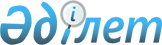 Об утверждении профессионального стандарта "Аппаратчики в производстве фосфорной продукции"
					
			Утративший силу
			
			
		
					Приказ и.о. Министра индустрии и новых технологий Республики Казахстан от 27 декабря 2013 года № 447. Зарегистрирован в Министерстве юстиции Республики Казахстан 30 апреля 2014 года № 9381. Утратил силу приказом Министра по инвестициям и развитию Республики Казахстан от 30 марта 2016 года № 308      Сноска. Утратил силу приказом Министра по инвестициям и развитию РК от 30.03.2016 № 308 (вводится в действие со дня его официального опубликования).      В соответствии с пунктом 3 статьи 138-5 Трудового кодекса Республики Казахстан от 15 мая 2007 года ПРИКАЗЫВАЮ:



      1. Утвердить прилагаемый профессиональный стандарт «Аппаратчики в производстве фосфорной продукции». 



      2. Комитету промышленности Министерства индустрии и новых технологий Республики Казахстан (Касымбеков Б.А.) в установленном законодательством порядке обеспечить: 



      1) государственную регистрацию настоящего приказа в Министерстве юстиции Республики Казахстан; 



      2) в течение десяти календарных дней после государственной регистрации настоящего приказа в Министерстве юстиции Республики Казахстан направление на официальное опубликование в средствах массовой информации и информационно-правовой системе «Әділет»; 



      3) размещение настоящего приказа на интернет-ресурсе Министерства индустрии и новых технологий Республики Казахстан. 



      3. Контроль за исполнением настоящего приказа оставляю за собой. 



      4. Настоящий приказ вводится в действие по истечении десяти календарных дней после дня его первого официального опубликования.       Исполняющий обязанности

      Министра индустрии и новых

      технологий Республики Казахстан            А. Рау      «СОГЛАСОВАН»:

      Министр труда и социальной

      защиты населения

      Республики Казахстан

      _______Т. Дуйсенова

      26 марта 2014 года

Утвержден         

приказом исполняющего    

обязанности Министра индустрии

и новых технологий     

Республики Казахстан    

от 27 декабря 2013 года № 447 

Профессиональный стандарт

«Аппаратчики в производстве фосфорной продукции» 

1. Общие положения 

      1. Профессиональный стандарт «Аппаратчики в производстве фосфорной продукции» определяет требования к уровню квалификации, компетенции, содержанию, качеству и условиям труда, и предназначен для:

      1) выработки единых требований к содержанию профессиональной деятельности, обновления квалификационных требований, отвечающих современным потребностям рынка труда;

      2) решения широкого круга задач в области управления персоналом;

      3) разработки образовательных стандартов, учебных планов, модульных учебных программ, а также разработки соответствующих учебно-методических материалов; 

      4) проведения оценки профессиональной подготовленности и подтверждения соответствия квалификации специалистов.



      2. Основными пользователями профессиональных стандартов являются:

      1) выпускники организаций образования, работники;

      2) руководители и работники организаций, руководители и специалисты подразделений управления персоналом организаций;

      3) специалисты, разрабатывающие образовательные программы; 

      4) специалисты в области оценки профессиональной подготовленности и подтверждения соответствия квалификации специалистов.



      3. На основе профессионального стандарта могут разрабатываться внутренние, корпоративные стандарты организаций на функциональные модели деятельности, должности, повышение квалификации, аттестацию работников, систему стимулирования труда и другие.



      4. В настоящем профессиональном стандарте применяются следующие термины и определения:



      1) квалификация – готовность работника к качественному выполнению конкретных функций в рамках определенного вида трудовой деятельности; 



      2) квалификационный уровень/уровень квалификации – совокупность требований к компетенциям работников, дифференцируемых по параметрам сложности, нестандартности трудовых действий, ответственности и самостоятельности. 



      3) предмет труда – предмет, на который направлены действия работника с целью создания продукта при помощи определенных средств труда; 



      4) средства труда - средства, используемые работником для преобразования предмета труда из исходного состояния в продукт; 



      5) вид трудовой деятельности – составная часть области профессиональной деятельности, сформированная целостным набором трудовых функций и необходимых для их выполнения компетенций; 



      6) трудовая функция – набор взаимосвязанных действий, направленных на решение одной или нескольких задач процесса труда; 



      7) область профессиональной деятельности – совокупность видов трудовой деятельности отрасли, имеющая общую интеграционную основу (аналогичные или близкие назначение, объекты, технологии, в том числе средства труда) и предполагающая схожий набор трудовых функций и компетенций для их выполнения; 



      8) профессиональный стандарт – стандарт, определяющий в конкретной области профессиональной деятельности требования к уровню квалификации, компетенций, содержанию, качеству и условиям труда; 



      9) единица профессионального стандарта – структурный элемент профессионального стандарта, содержащий развернутую характеристику конкретной трудовой функции, которая является целостной, завершенной, относительно автономной и значимой для данного вида трудовой деятельности; 



      10) профессия – род трудовой деятельности, который требует владения комплексом специальных теоретических знаний и практических навыков, приобретенных в результате специальной подготовки, опыта работы; 



      11) компетенция – способность применять знания, умения и опыт в трудовой деятельности; 



      12) должность – функциональное место в системе организационно-административной иерархии организации; 



      13) задача - совокупность действий, связанных с реализацией трудовой функции и достижением результата с использованием конкретных предметов и средств труда; 



      14) отрасль – совокупность предприятий и организаций, для которых характерна общность выпускаемой продукции, технологии производства, основных фондов и профессиональных навыков работающих; 



      15) отраслевая рамка квалификаций - структурированное описание квалификационных уровней, признаваемых в отрасли; 



      16) национальная рамка квалификаций – структурированное описание квалификационных уровней, признаваемых на рынке труда; 



      17) функциональная карта – структурированное описание трудовых функций и задач, выполняемых работником определенного вида деятельности в рамках той или иной области профессиональной деятельности;  

2. Паспорт профессионального стандарта

      5. Паспорт ПС определяет следующее:

      1) вид экономической деятельности (область профессиональной деятельности): Химическое производство. Фосфорное производство. Создание и реализация промежуточной и (или) готовой химической продукции

      2) основная цель вида экономической (области профессиональной) деятельности: Эффективное и экологичное производство фосфорной продукции. Создание и реализация промежуточной и (или) готовой химической продукции

      3) вид трудовой деятельности, профессии, квалификационные уровни указаны в приложении 1 к настоящему профессиональному стандарту. 

3. Карточки видов трудовой деятельности (профессии)  

Параграф 1 «Аппаратчик производства фосфорных соединений»

      6. Карточка вида трудовой деятельности (профессии) содержит:

      1) квалификационный уровень по отраслевой рамке квалификаций – 3-4

      2) базовая группа по Государственному классификатору занятий Республики Казахстан (далее – ГК РК 01 – 2005): 8159 «Аппаратчики, операторы и машинисты установок по переработке химического и нефтехимического сырья, не вошедшие в другие группы»

      3) возможные наименования должностей: аппаратчик производства фосфорных соединений.

      4) профессия аппаратчик производства фосфорных соединений обязывает субъекта знать и уметь выполнять задачи, связанные с реализацией основной функции: ведением закрепленных за специалистом отдельных стадий технологических процессов в производстве фосфорных соединений.  

Параграф 2 «Аппаратчик в производстве желтого фосфора»

      7. Карточка вида трудовой деятельности (профессии) содержит:

      1) квалификационный уровень по отраслевой рамке квалификаций – 2-3.

      2) базовая группа по Государственному классификатору занятий Республики Казахстан (далее – ГК РК 01 – 2005): 8159 «Аппаратчики, операторы и машинисты установок по переработке химического и нефтехимического сырья, не вошедшие в другие группы»

      возможные наименования должностей: аппаратчик в производстве желтого фосфора.

      3) профессия аппаратчик в производстве желтого фосфора обязывает субъекта знать и уметь выполнять задачи, связанные с реализацией основной функции: ведением закрепленных за специалистом отдельных стадий технологических процессов в производстве желтого фосфора.  

Параграф 3 «Аппаратчик в производстве красного фосфора» 

      8. Карточка вида трудовой деятельности (профессии) содержит:

      1) квалификационный уровень по отраслевой рамке квалификаций – 2-3.

      2) базовая группа по Государственному классификатору занятий Республики Казахстан (далее – ГК РК 01 – 2005): 8159 «Аппаратчики, операторы и машинисты установок по переработке химического и нефтехимического сырья, не вошедшие в другие группы»

      3) возможные наименования должностей: аппаратчик в производстве красного фосфора.

      4) профессия аппаратчик в производстве красного фосфора обязывает субъекта знать и уметь выполнять задачи, связанные с реализацией основной функции: ведением закрепленных за специалистом отдельных стадий технологических процессов в производстве красного фосфора.  

Параграф 4 «Аппаратчик производства термической фосфорной

кислоты» 

      9. Карточка вида трудовой деятельности (профессии) содержит:

      1) квалификационный уровень по отраслевой рамке квалификаций – 2-4.

      2) базовая группа по Государственному классификатору занятий Республики Казахстан (далее – ГК РК 01 – 2005): 8159 «Аппаратчики, операторы и машинисты установок по переработке химического и нефтехимического сырья, не вошедшие в другие группы»

      3) возможные наименования должностей: аппаратчик 

      4) профессия аппаратчик производства термической фосфорной кислоты обязывает субъекта знать и уметь выполнять задачи, связанные с реализацией основной функции: ведением закрепленных за специалистом отдельных стадий технологических процессов в производстве фосфорной кислоты.  

Параграф 5 «Аппаратчик производства экстракционной фосфорной кислоты»

      10. Карточка вида трудовой деятельности (профессии) содержит:

      1) квалификационный уровень по отраслевой рамке квалификаций –4.

      2) базовая группа по Государственному классификатору занятий Республики Казахстан (далее – ГК РК 01 – 2005): 8159 «Аппаратчики, операторы и машинисты установок по переработке химического и нефтехимического сырья, не вошедшие в другие группы»

      3) Возможные наименования должностей: аппаратчик производства экстракционной фосфорной кислоты.

      4) профессия аппаратчик производства экстракционной фосфорной кислоты обязывает субъекта знать и уметь выполнять задачи, связанные с реализацией основной функции: ведением закрепленных за специалистом отдельных стадий технологических процессов в производстве экстракционной фосфорной кислоты.  

Параграф 6 «Аппаратчик производства суперфосфата»

      11. Карточка вида трудовой деятельности (профессии) содержит:

      1) квалификационный уровень по отраслевой рамке квалификаций –4.

      2) базовая группа по Государственному классификатору занятий Республики Казахстан (далее – ГК РК 01 – 2005): 8159 «Аппаратчики, операторы и машинисты установок по переработке химического и нефтехимического сырья, не вошедшие в другие группы»

      3) возможные наименования должностей: аппаратчик производства суперфосфата.

      4) профессия аппаратчик производства суперфосфата обязывает субъекта знать и уметь выполнять задачи, связанные с реализацией основной функции: ведением закрепленных за специалистом отдельных стадий технологических процессов в производстве суперфосфата.  

Параграф 7 «Аппаратчик производства аммофоса»

      12. Карточка вида трудовой деятельности (профессии) содержит:

      1) квалификационный уровень по отраслевой рамке квалификаций – 2-4.

      2) базовая группа по Государственному классификатору занятий Республики Казахстан (далее – ГК РК 01 – 2005): 8159 «Аппаратчики, операторы и машинисты установок по переработке химического и нефтехимического сырья, не вошедшие в другие группы»

      3) возможные наименования должностей: аппаратчик производства аммофоса.

      4) профессия аппаратчик производства аммофоса обязывает субъекта знать и уметь выполнять задачи, связанные с реализацией основной функции: ведением закрепленных за специалистом отдельных стадий технологических процессов в производстве аммофоса.  

Параграф 8 «Аппаратчик производства аммофосфата»

      13. Карточка вида трудовой деятельности (профессии) содержит:

      1) квалификационный уровень по отраслевой рамке квалификаций –4.

      2) базовая группа по Государственному классификатору занятий Республики Казахстан (далее – ГК РК 01 – 2005): 8159 «Аппаратчики, операторы и машинисты установок по переработке химического и нефтехимического сырья, не вошедшие в другие группы»

      3) возможные наименования должностей: аппаратчик производства аммофосфата.

      4) профессия аппаратчик производства аммофосфата обязывает субъекта знать и уметь выполнять задачи, связанные с реализацией основной функции: ведением закрепленных за специалистом отдельных стадий технологических процессов в производстве аммофосфата.  

4. Перечень единиц ПС

      14. Перечень единиц ПС приведен в таблицах 1-8 приложения 3 к настоящему ПС и содержит шифр и наименование единицы ПС. 

5. Описание единиц ПС

      15. Описание единиц ПС приведено в таблицах 1-8 приложении 4 к настоящему ПС. 

6. Виды сертификатов, выдаваемых на основе настоящего

профессионального стандарта

      16. Организациями в области оценки профессиональной подготовленности и подтверждения соответствия квалификации специалистов выдаются сертификаты на основе настоящего профессионального стандарта.



      17. Виды сертификатов, выдаваемые на основе настоящего профессионального стандарта, определяются в соответствии с перечнем единиц профессионального стандарта, освоение которых необходимо для получения сертификата, предусмотренным в таблице 3 приложений 2 - 9 настоящего профессионального стандарта. 

7. Разработчики, лист согласования, экспертиза и регистрация

профессионального стандарта

      18. Разработчиком профессионального стандарта является Министерство индустрии и новых технологий Республики Казахстан.



      19. Лист согласования профессионального стандарта указан в приложении 5 к настоящему профессиональному стандарту.

Приложение 1       

к профессиональному стандарту

«Аппаратчики в производстве 

фосфорной продукции»   

             Виды трудовой деятельности (профессии) 

                  по квалификационным уровням

      Примечание: ЕТКС - Единый тарифно-квалификационный справочник

работ и профессий рабочих. 52 выпуск, утвержденный приказом Министра

труда и социальной защиты населения Республики Казахстан № 426-ө-м от

3 сентября 2013 года.

Приложение 2       

к профессиональному стандарту

«Аппаратчики в производстве 

фосфорной продукции»   

Таблица 1

                 Возможные места работы по профессии

       Требования к условиям труда, образованию и опыту работы

Таблица 2

                Возможные места работы по профессии

        Требования к условиям труда, образованию и опыту работы

Таблица 3

                 Возможные места работы по профессии

      Требования к условиям труда, образованию и опыту работы

Таблица 4

                 Возможные места работы по профессии

      Требования к условиям труда, образованию и опыту работы

Таблица 5

                 Возможные места работы по профессии

      Требования к условиям труда, образованию и опыту работы

Таблица 6

                Возможные места работы по профессии

      Требования к условиям труда, образованию и опыту работы

Таблица 7

               Возможные места работы по профессии

      Требования к условиям труда, образованию и опыту работы

Таблица 8

                Возможные места работы по профессии

      Требования к условиям труда, образованию и опыту работы

Приложение 3       

к профессиональному стандарту

«Аппаратчики в производстве 

фосфорной продукции»   

Таблица 1

             Перечень единиц профессионального стандарта 

                     (трудовых функций профессии) 

Таблица 2

            Перечень единиц профессионального стандарта 

                      (трудовых функций профессии) 

Таблица 3

            Перечень единиц профессионального стандарта 

                     (трудовых функций профессии) 

Таблица 4

             Перечень единиц профессионального стандарта 

                     (трудовых функций профессии) 

Таблица 5

            Перечень единиц профессионального стандарта 

                   (трудовых функций профессии) 

Таблица 6

            Перечень единиц профессионального стандарта 

                    (трудовых функций профессии) 

Таблица 7

           Перечень единиц профессионального стандарта 

                  (трудовых функций профессии) 

Таблица 8

            Перечень единиц профессионального стандарта 

                   (трудовых функций профессии) 

Приложение 4       

к профессиональному стандарту

«Аппаратчики в производстве 

фосфорной продукции»   

Таблица 1 

  Описание единиц профессионального стандарта (функциональная карта)

Таблица 2 

  Описание единиц профессионального стандарта (функциональная карта)

Таблица 3 

  Описание единиц профессионального стандарта (функциональная карта)

Таблица 4 

  Описание единиц профессионального стандарта (функциональная карта)

Таблица 5 

  Описание единиц профессионального стандарта (функциональная карта)

Таблица 6 

  Описание единиц профессионального стандарта (функциональная карта)

Таблица 7

  Описание единиц профессионального стандарта (функциональная карта)

Таблица 8

  Описание единиц профессионального стандарта (функциональная карта)

Приложение 5       

к профессиональному стандарту

«Аппаратчики в производстве 

фосфорной продукции»   

                            Лист согласования      20. Настоящий профессиональный стандарт зарегистрирован в

________________________________________________________________.

Профессиональный стандарт внесен в Реестр профессиональных стандартов

рег. №______________.

Письмо (протокол) № ___________ Дата _____________________ 
					© 2012. РГП на ПХВ «Институт законодательства и правовой информации Республики Казахстан» Министерства юстиции Республики Казахстан
				№п/пНаименование вида трудовой деятельностиНаименование профессии с учетом тенденций рынка трудаНаименование профессии согласно ГК РК 01-2005Квалификационный уровень ОРКРазряд по ЕТКС1Ведение технологического процесса производства фосфористого кальцияАппаратчик производства фосфорных соединений Аппаратчик производства фосфорных соединений3-43-52Ведение отдельных стадий технологического процесса получения желтого фосфораАппаратчик производства желтого фосфораАппаратчик производства желтого фосфора2-33-63Ведение технологического процесса передела желтого фосфора в красныйАппаратчик производства красного фосфораАппаратчик производства красного фосфора2-34-54Ведение отдельных стадий технологического процесса получения фосфорного ангидрида или выполнение отдельных работ по производству термической фосфорной кислотыАппаратчик производства термической фосфорной кислотыАппаратчик производства термической фосфорной кислоты2-43-55Ведение технологического процесса получения экстракционной фосфорной кислотыАппаратчик производства экстракционной фосфорной кислотыАппаратчик производства экстракционной фосфорной кислоты45-66Ведение технологического процесса получения суперфосфатаАппаратчик производства суперфосфатаАппаратчик производства суперфосфата45-67Ведение технологического процесса получения аммофосаАппаратчик производства аммофосаАппаратчик производства аммофоса2-45-68Ведение технологического процесса получения аммофосфатаАппаратчик производства аммофосфатаАппаратчик производства аммофосфата45-6Возможные места работы по профессии (предприятия, организации)Возможные места работы по профессии (предприятия, организации)Оборудованные и аттестованные рабочие места на предприятиях химической промышленностиОборудованные и аттестованные рабочие места на предприятиях химической промышленностиВредные и опасные условия трудаВредные и опасные условия трудаПониженная или повышенная температура воздуха, возможное превышение предельно допустимой концентрации вредных веществ или газов.

Работы с использованием химических реагентов, а также с их хранением (складированием).

Кислоты, щелочи, аллергены, опасные химические вещества в различных формах.

Подвергается воздействию сквозняков, химических веществ и их паровПониженная или повышенная температура воздуха, возможное превышение предельно допустимой концентрации вредных веществ или газов.

Работы с использованием химических реагентов, а также с их хранением (складированием).

Кислоты, щелочи, аллергены, опасные химические вещества в различных формах.

Подвергается воздействию сквозняков, химических веществ и их паровОсобые условия допуска к работеОсобые условия допуска к работеТрудовой Кодекс РК (с изменениями и дополнениями по состоянию на 17.01.2014 г) 

О промышленной безопасности на опасных производственных объектах Закон Республики Казахстан от 3 апреля 2002 года N 314

Кодекс РК о здоровье народа и системе здравоохранения (с изменениями и дополнениями по состоянию на 04.07.2013 г.)Трудовой Кодекс РК (с изменениями и дополнениями по состоянию на 17.01.2014 г) 

О промышленной безопасности на опасных производственных объектах Закон Республики Казахстан от 3 апреля 2002 года N 314

Кодекс РК о здоровье народа и системе здравоохранения (с изменениями и дополнениями по состоянию на 04.07.2013 г.)Уровень отраслевой рамки квалификацийУровень профессионального образования и обученияУровень профессионального образования и обученияТребуемый опыт работы3Установленный уровень квалификации технического и профессионального образования и практический опыт работы или повышенный уровень квалификации технического и профессионального образования без практического опыта работы.Установленный уровень квалификации технического и профессионального образования и практический опыт работы или повышенный уровень квалификации технического и профессионального образования без практического опыта работы.1 год на 2 уровне4Повышенный уровень квалификации технического и профессионального образования и практический опыт работы или квалификация специалиста среднего звена без практического опыта работы. Повышенный уровень квалификации технического и профессионального образования и практический опыт работы или квалификация специалиста среднего звена без практического опыта работы. 2 года на 3 уровнеВозможные места работы по профессии (предприятия, организации)Возможные места работы по профессии (предприятия, организации)Оборудованные и аттестованные рабочие места на предприятиях химической промышленностиОборудованные и аттестованные рабочие места на предприятиях химической промышленностиВредные и опасные условия трудаВредные и опасные условия трудаПониженная или повышенная температура воздуха, возможное превышение предельно допустимой концентрации вредных веществ или газов.

Работы с использованием химических реагентов, а также с их хранением (складированием).

Кислоты, щелочи, аллергены, опасные химические вещества в различных формах.

Подвергается воздействию сквозняков, химических веществ и их паровПониженная или повышенная температура воздуха, возможное превышение предельно допустимой концентрации вредных веществ или газов.

Работы с использованием химических реагентов, а также с их хранением (складированием).

Кислоты, щелочи, аллергены, опасные химические вещества в различных формах.

Подвергается воздействию сквозняков, химических веществ и их паровОсобые условия допуска к работеОсобые условия допуска к работеТрудовой Кодекс РК (с изменениями и дополнениями по состоянию на 17.01.2014 г) 

О промышленной безопасности на опасных производственных объектах Закон Республики Казахстан от 3 апреля 2002 года N 314

Кодекс РК о здоровье народа и системе здравоохранения (с изменениями и дополнениями по состоянию на 04.07.2013 г.)Трудовой Кодекс РК (с изменениями и дополнениями по состоянию на 17.01.2014 г) 

О промышленной безопасности на опасных производственных объектах Закон Республики Казахстан от 3 апреля 2002 года N 314

Кодекс РК о здоровье народа и системе здравоохранения (с изменениями и дополнениями по состоянию на 04.07.2013 г.)Уровень отраслевой рамки квалификацийУровень профессионального образования и обученияУровень профессионального образования и обученияТребуемый опыт работы2Обучение в специализированных учебных заведениях, имеющих соответствующую лицензию при наличии общего среднего образования.Обучение в специализированных учебных заведениях, имеющих соответствующую лицензию при наличии общего среднего образования.–3Установленный уровень квалификации технического и профессионального образования и практический опыт работы или повышенный уровень квалификации технического и профессионального образования без практического опыта работы.Установленный уровень квалификации технического и профессионального образования и практический опыт работы или повышенный уровень квалификации технического и профессионального образования без практического опыта работы.1 год на 2 уровне4Повышенный уровень квалификации технического и профессионального образования и практический опыт работы или квалификация специалиста среднего звена без практического опыта работы. Повышенный уровень квалификации технического и профессионального образования и практический опыт работы или квалификация специалиста среднего звена без практического опыта работы. 2 года на 3 уровнеВозможные места работы по профессии (предприятия, организации)Возможные места работы по профессии (предприятия, организации)Оборудованные и аттестованные рабочие места на предприятиях химической промышленностиОборудованные и аттестованные рабочие места на предприятиях химической промышленностиВредные и опасные условия трудаВредные и опасные условия трудаПониженная или повышенная температура воздуха, возможное превышение предельно допустимой концентрации вредных веществ или газов.

Работы с использованием химических реактивов, а также с их хранением (складированием).

Кислоты, щелочи, аллергены, опасные химические вещества в различных формах.

Подвергается воздействию сквозняков, химических веществ и их паровПониженная или повышенная температура воздуха, возможное превышение предельно допустимой концентрации вредных веществ или газов.

Работы с использованием химических реактивов, а также с их хранением (складированием).

Кислоты, щелочи, аллергены, опасные химические вещества в различных формах.

Подвергается воздействию сквозняков, химических веществ и их паровОсобые условия допуска к работеОсобые условия допуска к работеТрудовой Кодекс РК (с изменениями и дополнениями по состоянию на 17.01.2014 г) 

О промышленной безопасности на опасных производственных объектах Закон Республики Казахстан от 3 апреля 2002 года N 314

Кодекс РК о здоровье народа и системе здравоохранения (с изменениями и дополнениями по состоянию на 04.07.2013 г.)Трудовой Кодекс РК (с изменениями и дополнениями по состоянию на 17.01.2014 г) 

О промышленной безопасности на опасных производственных объектах Закон Республики Казахстан от 3 апреля 2002 года N 314

Кодекс РК о здоровье народа и системе здравоохранения (с изменениями и дополнениями по состоянию на 04.07.2013 г.)Уровень отраслевой рамки квалификацийУровень профессионального образования и обученияУровень профессионального образования и обученияТребуемый опыт работы2Обучение в специализированных учебных заведениях, имеющих соответствующую лицензию при наличии общего среднего образования.Обучение в специализированных учебных заведениях, имеющих соответствующую лицензию при наличии общего среднего образования.–3Установленный уровень квалификации технического и профессионального образования и практический опыт работы или повышенный уровень квалификации технического и профессионального образования без практического опыта работы.Установленный уровень квалификации технического и профессионального образования и практический опыт работы или повышенный уровень квалификации технического и профессионального образования без практического опыта работы.1 год на 2 уровнеВозможные места работы по профессии (предприятия, организации)Возможные места работы по профессии (предприятия, организации)Оборудованные и аттестованные рабочие места на предприятиях химической промышленностиОборудованные и аттестованные рабочие места на предприятиях химической промышленностиВредные и опасные условия трудаВредные и опасные условия трудаПониженная или повышенная температура воздуха, возможное превышение предельно допустимой концентрации вредных веществ или газов.

Работы с использованием химических реагентов, а также с их хранением (складированием).

Кислоты, щелочи, аллергены, опасные химические вещества в различных формах.

Подвергается воздействию сквозняков, химических веществ и их паровПониженная или повышенная температура воздуха, возможное превышение предельно допустимой концентрации вредных веществ или газов.

Работы с использованием химических реагентов, а также с их хранением (складированием).

Кислоты, щелочи, аллергены, опасные химические вещества в различных формах.

Подвергается воздействию сквозняков, химических веществ и их паровОсобые условия допуска к работеОсобые условия допуска к работеТрудовой Кодекс РК (с изменениями и дополнениями по состоянию на 17.01.2014 г) 

О промышленной безопасности на опасных производственных объектах Закон Республики Казахстан от 3 апреля 2002 года N 314

Кодекс РК о здоровье народа и системе здравоохранения (с изменениями и дополнениями по состоянию на 04.07.2013 г.)Трудовой Кодекс РК (с изменениями и дополнениями по состоянию на 17.01.2014 г) 

О промышленной безопасности на опасных производственных объектах Закон Республики Казахстан от 3 апреля 2002 года N 314

Кодекс РК о здоровье народа и системе здравоохранения (с изменениями и дополнениями по состоянию на 04.07.2013 г.)Уровень отраслевой рамки квалификацийУровень профессионального образования и обученияУровень профессионального образования и обученияТребуемый опыт работы2Обучение в специализированных учебных заведениях, имеющих соответствующую лицензию при наличии общего среднего образования.Обучение в специализированных учебных заведениях, имеющих соответствующую лицензию при наличии общего среднего образования.–3Установленный уровень квалификации технического и профессионального образования и практический опыт работы или повышенный уровень квалификации технического и профессионального образования без практического опыта работы.Установленный уровень квалификации технического и профессионального образования и практический опыт работы или повышенный уровень квалификации технического и профессионального образования без практического опыта работы.1 год на 2 уровне4Повышенный уровень квалификации технического и профессионального образования и практический опыт работы или квалификация специалиста среднего звена без практического опыта работы. Повышенный уровень квалификации технического и профессионального образования и практический опыт работы или квалификация специалиста среднего звена без практического опыта работы. 2 года на 3 уровнеВозможные места работы по профессии (предприятия, организации)Возможные места работы по профессии (предприятия, организации)Оборудованные и аттестованные рабочие места на предприятиях химической промышленностиОборудованные и аттестованные рабочие места на предприятиях химической промышленностиВредные и опасные условия трудаВредные и опасные условия трудаПониженная или повышенная температура воздуха, возможное превышение предельно допустимой концентрации вредных веществ или газов.

Работы с использованием химических реагентов, а также с их хранением (складированием).

Кислоты, щелочи, аллергены, опасные химические вещества в различных формах.

Подвергается воздействию сквозняков, химических веществ и их паровПониженная или повышенная температура воздуха, возможное превышение предельно допустимой концентрации вредных веществ или газов.

Работы с использованием химических реагентов, а также с их хранением (складированием).

Кислоты, щелочи, аллергены, опасные химические вещества в различных формах.

Подвергается воздействию сквозняков, химических веществ и их паровОсобые условия допуска к работеОсобые условия допуска к работеТрудовой Кодекс РК (с изменениями и дополнениями по состоянию на 17.01.2014 г) 

О промышленной безопасности на опасных производственных объектах Закон Республики Казахстан от 3 апреля 2002 года N 314

Кодекс РК о здоровье народа и системе здравоохранения (с изменениями и дополнениями по состоянию на 04.07.2013 г.)Трудовой Кодекс РК (с изменениями и дополнениями по состоянию на 17.01.2014 г) 

О промышленной безопасности на опасных производственных объектах Закон Республики Казахстан от 3 апреля 2002 года N 314

Кодекс РК о здоровье народа и системе здравоохранения (с изменениями и дополнениями по состоянию на 04.07.2013 г.)Уровень отраслевой рамки квалификацийУровень профессионального образования и обученияУровень профессионального образования и обученияТребуемый опыт работы4Повышенный уровень квалификации технического и профессионального образования и практический опыт работы или квалификация специалиста среднего звена без практического опыта работы. Повышенный уровень квалификации технического и профессионального образования и практический опыт работы или квалификация специалиста среднего звена без практического опыта работы. 2 года на 3 уровнеВозможные места работы по профессии (предприятия, организации)Возможные места работы по профессии (предприятия, организации)Оборудованные и аттестованные рабочие места на предприятиях химической промышленностиОборудованные и аттестованные рабочие места на предприятиях химической промышленностиВредные и опасные условия трудаВредные и опасные условия трудаПониженная или повышенная температура воздуха, возможное превышение предельно допустимой концентрации вредных веществ или газов.

Работы с использованием химических реагентов, а также с их хранением (складированием).

Кислоты, щелочи, аллергены, опасные химические вещества в различных формах.

Подвергается воздействию сквозняков, химических веществ и их паровПониженная или повышенная температура воздуха, возможное превышение предельно допустимой концентрации вредных веществ или газов.

Работы с использованием химических реагентов, а также с их хранением (складированием).

Кислоты, щелочи, аллергены, опасные химические вещества в различных формах.

Подвергается воздействию сквозняков, химических веществ и их паровОсобые условия допуска к работеОсобые условия допуска к работеТрудовой Кодекс РК (с изменениями и дополнениями по состоянию на 17.01.2014 г) 

О промышленной безопасности на опасных производственных объектах Закон Республики Казахстан от 3 апреля 2002 года N 314

Кодекс РК о здоровье народа и системе здравоохранения (с изменениями и дополнениями по состоянию на 04.07.2013 г.)Трудовой Кодекс РК (с изменениями и дополнениями по состоянию на 17.01.2014 г) 

О промышленной безопасности на опасных производственных объектах Закон Республики Казахстан от 3 апреля 2002 года N 314

Кодекс РК о здоровье народа и системе здравоохранения (с изменениями и дополнениями по состоянию на 04.07.2013 г.)Уровень отраслевой рамки квалификацийУровень профессионального образования и обученияУровень профессионального образования и обученияТребуемый опыт работы4Повышенный уровень квалификации технического и профессионального образования и практический опыт работы или квалификация специалиста среднего звена без практического опыта работы. Повышенный уровень квалификации технического и профессионального образования и практический опыт работы или квалификация специалиста среднего звена без практического опыта работы. 2 года на 3 уровнеВозможные места работы по профессии (предприятия, организации)Возможные места работы по профессии (предприятия, организации)Оборудованные и аттестованные рабочие места на предприятиях химической промышленностиОборудованные и аттестованные рабочие места на предприятиях химической промышленностиВредные и опасные условия трудаВредные и опасные условия трудаПониженная или повышенная температура воздуха, возможное превышение предельно допустимой концентрации вредных веществ или газов.

Работы с использованием химических реагентов, а также с их хранением (складированием).

Кислоты, щелочи, аллергены, опасные химические вещества в различных формах.

Подвергается воздействию сквозняков, химических веществ и их паровПониженная или повышенная температура воздуха, возможное превышение предельно допустимой концентрации вредных веществ или газов.

Работы с использованием химических реагентов, а также с их хранением (складированием).

Кислоты, щелочи, аллергены, опасные химические вещества в различных формах.

Подвергается воздействию сквозняков, химических веществ и их паровОсобые условия допуска к работеОсобые условия допуска к работеТрудовой Кодекс РК (с изменениями и дополнениями по состоянию на 17.01.2014 г) 

О промышленной безопасности на опасных производственных объектах Закон Республики Казахстан от 3 апреля 2002 года N 314

Кодекс РК о здоровье народа и системе здравоохранения (с изменениями и дополнениями по состоянию на 04.07.2013 г.)Трудовой Кодекс РК (с изменениями и дополнениями по состоянию на 17.01.2014 г) 

О промышленной безопасности на опасных производственных объектах Закон Республики Казахстан от 3 апреля 2002 года N 314

Кодекс РК о здоровье народа и системе здравоохранения (с изменениями и дополнениями по состоянию на 04.07.2013 г.)Уровень отраслевой рамки квалификацийУровень профессионального образования и обученияУровень профессионального образования и обученияТребуемый опыт работы2Обучение в специализированных учебных заведениях, имеющих соответствующую лицензию при наличии общего среднего образования.Обучение в специализированных учебных заведениях, имеющих соответствующую лицензию при наличии общего среднего образования.–3Установленный уровень квалификации технического и профессионального образования и практический опыт работы или повышенный уровень квалификации технического и профессионального образования без практического опыта работы.Установленный уровень квалификации технического и профессионального образования и практический опыт работы или повышенный уровень квалификации технического и профессионального образования без практического опыта работы.1 год на 2 уровне4Повышенный уровень квалификации технического и профессионального образования и практический опыт работы или квалификация специалиста среднего звена без практического опыта работы. Повышенный уровень квалификации технического и профессионального образования и практический опыт работы или квалификация специалиста среднего звена без практического опыта работы. 2 года на 3 уровнеВозможные места работы по профессии (предприятия, организации)Возможные места работы по профессии (предприятия, организации)Оборудованные и аттестованные рабочие места на предприятиях химической промышленностиОборудованные и аттестованные рабочие места на предприятиях химической промышленностиВредные и опасные условия трудаВредные и опасные условия трудаПониженная или повышенная температура воздуха, возможное превышение предельно допустимой концентрации вредных веществ или газов.

Работы с использованием химических реагентов, а также с их хранением (складированием).

Кислоты, щелочи, аллергены, опасные химические вещества в различных формах.

Подвергается воздействию сквозняков, химических веществ и их паровПониженная или повышенная температура воздуха, возможное превышение предельно допустимой концентрации вредных веществ или газов.

Работы с использованием химических реагентов, а также с их хранением (складированием).

Кислоты, щелочи, аллергены, опасные химические вещества в различных формах.

Подвергается воздействию сквозняков, химических веществ и их паровОсобые условия допуска к работеОсобые условия допуска к работеТрудовой Кодекс РК (с изменениями и дополнениями по состоянию на 17.01.2014 г) 

О промышленной безопасности на опасных производственных объектах Закон Республики Казахстан от 3 апреля 2002 года N 314

Кодекс РК о здоровье народа и системе здравоохранения (с изменениями и дополнениями по состоянию на 04.07.2013 г.)Трудовой Кодекс РК (с изменениями и дополнениями по состоянию на 17.01.2014 г) 

О промышленной безопасности на опасных производственных объектах Закон Республики Казахстан от 3 апреля 2002 года N 314

Кодекс РК о здоровье народа и системе здравоохранения (с изменениями и дополнениями по состоянию на 04.07.2013 г.)Уровень отраслевой рамки квалификацийУровень профессионального образования и обученияУровень профессионального образования и обученияТребуемый опыт работы4Повышенный уровень квалификации технического и профессионального образования и практический опыт работы или квалификация специалиста среднего звена без практического опыта работы. Повышенный уровень квалификации технического и профессионального образования и практический опыт работы или квалификация специалиста среднего звена без практического опыта работы. 2 года на 3 уровнеШифр трудовой функцииНаименование трудовой функции

(единицы профессионального стандарта)Ф 1Ведение отдельных стадий технологического процесса Ф 2Контроль работы технологического оборудования и регулирование параметров процессаФ 3Контроль качества продукцииШифр трудовой функцииНаименование трудовой функции

(единицы профессионального стандарта)Ф 1Ведение отдельных стадий технологического процесса получения желтого фосфораФ 2Управление процессом производства желтого фосфора контрольно-измерительными приборамиФ 3Контроль качества товарной продукцииШифр трудовой функцииНаименование трудовой функции

(единицы профессионального стандарта)Ф 1Ведение отдельных стадий технологического процесса производства красного фосфораФ 2Управление процессом производства красного фосфора контрольно-измерительными приборамиФ 3Контроль качества товарной продукцииШифр трудовой функцииНаименование трудовой функции

(единицы профессионального стандарта)Ф 1Ведение технологического процесса получения термической фосфорной кислотыФ 2Управление процессом производства термической фосфорной кислоты контрольно-измерительными приборамиФ 3Контроль качества товарной продукцииШифр трудовой функцииНаименование трудовой функции

(единицы профессионального стандарта)Ф 1Ведение технологического процесса экстракционной фосфорной кислотыФ 2Управление процессом производства экстракционной фосфорной кислоты контрольно-измерительными приборамиФ 3Контроль качества товарной продукцииШифр трудовой функцииНаименование трудовой функции

(единицы профессионального стандарта)Ф 1Ведение технологического процесса получения суперфосфатаФ 2Управление процессом производства суперфосфата контрольно-измерительными приборамиФ 3Контроль качества товарной продукцииШифр трудовой функцииНаименование трудовой функции

(единицы профессионального стандарта)Ф 1Ведение технологического процесса получения аммофосаФ 2Управление процессом производства аммофоса контрольно-измерительными приборамиФ 3Контроль качества товарной продукцииШифр трудовой функцииНаименование трудовой функции

(единицы профессионального стандарта)Ф 1Ведение технологического процесса получения аммофосфатаФ 2Управление процессом производства аммофосфата контрольно-измерительными приборамиФ 3Контроль качества товарной продукцииШифр трудовой функцииПредметы трудаСредства трудаЗадачи (трудовые действия)Личностные и профессиональные 

компетенцииУмения и 

навыкиЗнанияФ 1Фосфор жидкий, сера жидкая, 

воздух, природный газ, двуокись углеродаРеакторы (колонны), муфельная печь, трубопроводы для подачи жидкого фосфора и жидкой серы, патрубки,

выходной трубопровод для продукта, системы нагрева и охлаждения, надсадочные колонны, отстойник, трубчатый теплообменник,

размольные устройстваЗ 1-1 Выполнение отдельных операций на участках, оснащенных несложным оборудованием под руководством аппаратчика более высокой квалификации. Дробление, растворение и загрузка компонентов в аппараты. Выгрузка готового продукта. Самостоятельная подготовка и проведение технологических операций: загрузка реакторов, установка их в муфели и выемка после окончания процесса; дробление готового продукта; выгрузка его из реакторов и упаковка; 

регулирование прогрева бочек с фосфором; откачка фосфора в емкости; промывка порожней тары; обслуживание пропарочных ванн, подъемных приспособлений, размольных устройств.Умение анализировать полученные задания, оценивать результаты деятельности подчиненных, мотивирует повышение профессионализма работников.

Обращение с самовозгорающимися и высокотоксичными веществами; правила обслуживания грузоподъемных механизмов.Технологическую схему производства фосфористого кальция и пяти-сернистого фосфора; правила регулирования процесса; Физико-химические основы процессов; технологические параметры и правила их регулирования; физико-химические свойства желтого фосфора и другого сырья; требования к исходным материалам и готовой продукции. Ф 1Фосфор жидкий, сера жидкая, 

воздух, природный газ, двуокись углеродаРеакторы (колонны), муфельная печь, трубопроводы для подачи жидкого фосфора и жидкой серы, патрубки,

выходной трубопровод для продукта, системы нагрева и охлаждения, надсадочные колонны, отстойник, трубчатый теплообменник,

размольные устройстваЗ 1-2 Очистка аппаратов от шлама. Обслуживание оборудования. Подготовка оборудования к ремонту.Постоянное самообразование. Ответственность за организацию учета, транспортировку сырья и материалов, Самостоятельность при ведении контроля качества готового продукта, отборе проб и проведении анализов в соответствии с регламентом.

Определение текущих задач для обслуживающего персонала.Качественное выполнение стандартных практических заданий, навыки планирования, выбора способов выполнения поставленных задач.

Обращение с самовозгорающимися и высокотоксичными веществами; правила техники безопасностиТехнологические схемы автоматизированных производств фосфида цинка и фосфористого кальция;

правила регулирования процесса; 

устройство и принцип работы обслуживаемого оборудования, контрольно-измерительных приборовФ 1Фосфор жидкий, сера жидкая, 

воздух, природный газ, двуокись углеродаРеакторы (колонны), муфельная печь, трубопроводы для подачи жидкого фосфора и жидкой серы, патрубки,

выходной трубопровод для продукта, системы нагрева и охлаждения, надсадочные колонны, отстойник, трубчатый теплообменник,

размольные устройстваЗ 1-3 Ведение отдельных операций производства фосфористого кальция под руководством аппаратчика более высокой квалификации 

или ведение всего комплекса работ по производству пяти-сернистого фосфора.Самостоятельность и ответственность в определении непредусмотренных изменений/отклонений

параметров технологических процессов. Выполнение несложных ремонтных работ и регулировка приборов в соответствии с техническими инструкциями, использование предметов и средства труда. Обращение с самовозгорающимися и высокотоксичными веществами; правила техники безопасности.Основы анализа производственных результатов и ведения простейших балансовых расчетов расхода сырья, полученной продукции и отходов производстваФ 1Фосфор, металлический цинк, известнякМуфельные печи, тигли, системы нагрева и охлаждения, надсадочные колонны, отстойник, трубчатый теплообменник,

размольные устройстваЗ 1.4: Ведение технологических процессов производства фосфида цинка и фосфористого кальция. Контроль и координирование работы рабочих, занятых в производстве фосфорных соединенийСамостоятельное проведение простейшей настройки контрольно-измерительных приборов и средств автоматики.

Составление плана текущих работ для низшего персонала. Ответственность за собственное обучение и обучение других.Решение различных типов практических задач, требующих самостоятельного анализа рабочей ситуации и ее предсказуемых изменений. Выполнение несложного ремонта оборудования. Ведение записей в рабочем журнале.

Обращение с самовозгорающимися и высокотоксичными веществами; правила техники безопасности на производстве.Технологической схемы производства на конкретном рабочем участке; 

Физико-химические основы термических процессов производства фосфорных соединений. 

Правила их регулирования. 

Устройство

контрольно-измерительных приборов и средств автоматики и их предназначение на каждом производственном участке. Ф 2Фосфор жидкий, сера жидкая, 

воздух, природный газ, двуокись углерода, металлический цинк, известнякОсновное и вспомогательное оборудование, Контрольно-измерительные приборы, средства измерения, регуляторы температуры,

давления устройства- уровнемеры, расходомеры.З 2-1 Контроль показаний контрольно-измерительных приборов, автоматических систем.

Регулирование температурного режима, давления газов и пара; наблюдение за работой обслуживаемого оборудования; выполнение несложного его ремонта.Индивидуальная ответственность за выполнение заданий. Самостоятельная организация отбора и подготовки проб для анализов и исследований в соответствии с регламентом.Способность к планированию деятельности, исходя из поставленной задачи.Физико-химические свойства фосфорных соединений, правила обращения с самовозгорающимися и высокотоксичными веществами; правила техники безопасности.Ф 2Фосфор жидкий, сера жидкая, 

воздух, природный газ, двуокись углерода, металлический цинк, известнякОсновное и вспомогательное оборудование, Контрольно-измерительные приборы, средства измерения, регуляторы температуры,

давления устройства- уровнемеры, расходомеры.З 2-2 Предупреждение и устранение возможных отклонений от параметров технологического процесса. Контроль и координирование работы аппаратчиков, низшего разряда. Обеспечивает и контролирует текущую работу аппаратчиков более низкой квалификации Организационно–управленческие способности.Обращение с самовозгораю-щимися и высокотоксичными веществами.Методические указания, инструкции, правила по отбору и обработке проб, ведению анализа и обработки результатов.Ф 3Фосфор жидкий, сера жидкая, 

воздух, природный газ, двуокись углерода, металлический цинк, известнякХимико-аналитическая аппаратура и приборы для отбора и анализа пробЗ 3-1 Контроль за качеством продукции по результатам химических анализов и внешним признакам.Ответственность за собственное обучение и обучение других.

Обеспечивает качество выпускаемой продукции правильным управлением технологическим процессом. Самостоятельно

проводит анализ результатов с определением дальнейших мер для координации работы других производственных участков.Умение анализировать показания контрольно-измерительных приборов и результатов химических анализовСтандарты и технические условия на сырье и готовую продукцию.Ф 3Фосфор жидкий, сера жидкая, 

воздух, природный газ, двуокись углерода, металлический цинк, известнякХимико-аналитическая аппаратура и приборы для отбора и анализа пробЗ 3-2 Взаимодействие с аппаратчиками более низкой квалификацииСамостоятельная подготовка и проведение технологических операций: загрузка реакторов, установка их в муфели и выемка после окончания процесса; дробление готового продукта; выгрузка его из реакторов и упаковка; 

регулирование прогрева бочек с фосфором; откачка фосфора в емкости; промывка порожней тары; обслуживание пропарочных ванн, подъемных приспособлений, размольных устройств.Умение анализировать полученные задания, оценивать результаты деятельности подчиненных, мотивирует повышение профессионализма работников.

Обращение с самовозгорающимися и высокотоксичными веществами; правила обслуживания грузоподъемных механизмов.Технологическую схему производства фосфористого кальция и пяти-сернистого фосфора; правила регулирования процесса; Физико-химические основы процессов; технологические параметры и правила их регулирования; физико-химические свойства желтого фосфора и другого сырья; требования к исходным материалам и готовой продукции. Ф 3Фосфор жидкий, сера жидкая, 

воздух, природный газ, двуокись углерода, металлический цинк, известнякХимико-аналитическая аппаратура и приборы для отбора и анализа пробЗ 3-3 Контроль за качеством фосфида цинка и фосфористого кальция. по результатам лабораторных анализов и визуального наблюдения. Координирование работы с другими производственными участками. Руководство аппаратчиками более низкой квалификации; ведение записей в технологическом журнале.Самостоятельная подготовка и проведение технологических операций: загрузка реакторов, установка их в муфели и выемка после окончания процесса; дробление готового продукта; выгрузка его из реакторов и упаковка; 

регулирование прогрева бочек с фосфором; откачка фосфора в емкости; промывка порожней тары; обслуживание пропарочных ванн, подъемных приспособлений, размольных устройств.Умение анализировать полученные задания, оценивать результаты деятельности подчиненных, мотивирует повышение профессионализма работников.

Обращение с самовозгорающимися и высокотоксичными веществами; правила обслуживания грузоподъемных механизмов.Технологическую схему производства фосфористого кальция и пяти-сернистого фосфора; правила регулирования процесса; Физико-химические основы процессов; технологические параметры и правила их регулирования; физико-химические свойства желтого фосфора и другого сырья; требования к исходным материалам и готовой продукции. Шифр трудовой функцииПредметы трудаСредства трудаЗадачи  (трудовые действия)Личностные и профессиональные 

компетенцииУмения и 

навыкиЗнанияФ 1фосфорит, кварцит и кокс, природный газ, инертный газПриемные бункера, шнеки-смесители; дозаторы, транспортеры, печи подготовки сырья электротермические печи, электорододержатели, система  обогрева, воздуходувки, охлаждения, газоочистки,  газоходы, шлаковые  летки, летка для феррофосфора.З 1-1 Выполнение отдельных операций на участках, оснащенных несложным оборудованием под руководством аппаратчика более высокой квалификации. Подготовка и загрузка сырья, выгрузка продукта. Чистка и обслуживание оборудования Самостоятельное ведение простейших технологических приемов в соответствии с регламентом.

Участие в выпуске шлака и ферро-фосфора,

набивка электродов массой; - дробление и сортировка ферро-фосфора, очистка его от шлака;  - приготовление ремонтной массы, - участие в ремонте подины; - определение пригодности изложниц к работе, покрытие их противопригарным составом, сушка и подогрев; - транспортировка и складирование продуктов плавки и материалов; Определение текущего состояния оборудования на каждом участке производства желтого фосфора и качественное ведение записей в рабочем журнале

Работа с инструментами и средствами труда.

Обращение с самовозгорающимися и высокотоксичными веществами; правила обслуживания грузоподъемных механизмов.Базовые знания по общей химии, безопасности труда на химическом производстве. 

Общие физико-химические и технологические свойства сырья и материалов, используемых в производстве желтого фосфора

Техника безопасности в фосфорном производствеФ 1фосфорит, кварцит и кокс, природный газ, инертный газПриемные бункера, шнеки-смесители; дозаторы, транспортеры, печи подготовки сырья электротермические печи, электорододержатели, система  обогрева, воздуходувки, охлаждения, газоочистки,  газоходы, шлаковые  летки, летка для феррофосфора.З 1-2 Выполнение основных операций на участке рудно-термических печей Контроль и координирование работы рабочих, занятых в производстве желтого фосфораСамостоятельная подготовка и проведение следующих технологических операций: 

- загрузка бункеров печи шихтой; - восстановление и возгонка фосфора; - очистка фосфорсодержащего печного газа от загрязнения;  - ведение процесса конденсации фосфора и перекачка фосфора-сырца в отстойники;  - отстаивание желтого фосфора от шлака; - выпуск шлака и ферро-фосфора из печи; - гранулирование шлака; - чистка, заправка и футеровка шлаковых желобов и феррофосфорных ковшей; 

- набивка электродов массой при включенной печи.Умение анализировать полученные задания, оценивать результаты деятельности подчиненных, мотивирует повышение профессионализма работников. Обращение с самовозгорающимися и высокотоксичными веществами; правила обслуживания грузоподъемных механизмов.Технологическую схему производства желтого фосфора; Принцип работы термических печей и установок;  Основное и вспомогательное оборудование, правила регулирования процесса;  Физико-химические свойства желтого фосфора; требования к исходным материалам и готовой продукции. Технические требования, регламенты, инструкции, правила и другие нормативно-технические документы, касающиеся производства желтого фосфора.Ф 1фосфорит, кварцит и кокс, природный газ, инертный газПриемные бункера, шнеки-смесители; дозаторы, транспортеры, печи подготовки сырья электротермические печи, электорододержатели, система  обогрева, воздуходувки, охлаждения, газоочистки,  газоходы, шлаковые  летки, летка для феррофосфора.З 1-3 Контроль и регулирование основных технологических параметров производства желтого фосфора. Контроль и координирование работы рабочих, занятых в производстве фосфорных соединенийСамостоятельно ведет контроль за - давлением пара, сжатого воздуха и других газообразных компонентов;  - подачей воды; - за работой механизма встряхивания электродов в электрофильтрах; - автоматическим регулированием работы всех узлов и агрегатов печи;  Принимает решение перехода в случае необходимости с автоматического на ручное регулирование; Самостоятельно ведет определение времени выпуска шлака и ферро-фосфора по выработанной печью электроэнергии и контроль хода их выпуска;  Обеспечивает устранение неполадок в работе оборудования и нарушений технологического режима, в том числе обеспечение печей аварийной водой в случае остановки насоса умягченной воды. Качественное выполнение стандартных практических заданий, навыки планирования, выбора способов выполнения поставленных задач. Обращение с самовозгорающимися и высокотоксичными веществами; соблюдение техники безопасности Технологические схемы автоматизированного производства желтого фосфора, правила регулирования процесса;  устройство и принцип работы обслуживаемого оборудования, контрольно-измерительных приборовФ 2фосфорит, кварцит и кокс, природный газ, инертный газКонтрольно-измерительные приборы и средства – расходомеры, уровнемеры, датчики температуры и давления. Основное и вспомогательное оборудование.З 2-1 Контроль хода шихтовки, загрузки шихты, восстановления и возгонки фосфора, выпуска шлака и ферро-фосфора с помощью приборов и визуальных наблюдений. Самостоятельность и ответственность в определении непредусмотренных изменений/отклонений параметров технологических процессовВыполнение несложных ремонтных работ и регулировка приборов в соответствии с техническими инструкциями, использование предметов и средства труда.Основы термического производства желтого фосфора, физико-химические свойства сырья, продуктов, отходов. Основы анализа производственных результатов и ведения простейших балансовых расчетов расхода сырья, полученной продукции и отходов производстваФ 2фосфорит, кварцит и кокс, природный газ, инертный газКонтрольно-измерительные приборы и средства – расходомеры, уровнемеры, датчики температуры и давления. Основное и вспомогательное оборудование.З 2-2 Регулирование температурного режима, давления газов и пара; наблюдение за работой обслуживаемого оборудования; выполнение несложного его ремонта Контроль и координирование работы аппаратчиков, обслуживающих технологический процесс..Организует наблюдение за работой печи;  обеспечением равномерного схода шихты, оптимальной токовой нагрузки печи, требуемых условий очистки печных газов и конденсации фосфора;  Ответственность за поддержание других технологических параметров;  принятие мер по устранению нарушений хода процесса и неполадок в работе оборудования технологической линии. Обеспечивает контроль соблюдения мер безопасности при остановке печи или одного электрофильтра на чистку и планово-предупредительный ремонтОбращение с самовозгорающимися и высокотоксичными веществами; правила техники безопасности.Технологические регламенты, инструкции, требования, правила, методические указания и др. нормативно-методические документы.Ф 2фосфорит, кварцит и кокс, природный газ, инертный газКонтрольно-измерительные приборы и средства – расходомеры, уровнемеры, датчики температуры и давления. Основное и вспомогательное оборудование.З 2-3 Предупреждение и устранение возможных отклонений от параметров технологического процесса. Контроль и координирование работы аппаратчиков, низшего разряда. Самостоятельно организует передачу диспетчеру данных о работе печи;  Несет ответственность за пуск и остановку оборудования, переключение печи по указанию аппаратчика более высокого разряда или мастера, а при аварийных ситуациях – самостоятельно. Самостоятельное проведение простейшей настройки контрольно-измерительных приборов и средств автоматики. Составление плана текущих работ для низшего персонала. Ответственность за собственное обучение и обучение других.Решение различных типов практических задач, требующих самостоятельного анализа рабочей ситуации и ее предсказуемых изменений. Выполнение несложного ремонта оборудования. Ведение записей в рабочем журнале. Обращение с самовозгорающимися и высокотоксичными веществами; правила техники безопасности на производстве.Технологической схемы производства на конкретном рабочем участке;  Физико-химические основы термических процессов производства желтого фосфора. Правила их регулирования.  Устройство контрольно-измерительных приборов и средств автоматики и их предназначение на каждом производственном участке. Ф 3фосфорит, кварцит и кокс, природный газ, инертный газХимико-аналитическая аппаратура и средства отбора и анализа пробЗ 3-1 Контроль за качеством продукции по результатам химических анализов и внешним признакам.Индивидуальная ответственность за выполнение заданий. Самостоятельная организация отбора и подготовки проб для анализов и исследований в соответствии с регламентом.Способность к планированию деятельности, исходя из поставленной задачи. Обращение с самовозгорающимися и высокотоксичными веществами. Отбор и обработка проб сырья и продукции на анализ и исследования, обработка результатов, составление первичных отчетовФизико-химические свойства фосфорных соединений, правила обращения с самовозгорающимися и высокотоксичными веществами; правила техники безопасности. Методические указания, инструкции, правила по отбору и обработке проб, ведению анализа и обработки результатов.Ф 3фосфорит, кварцит и кокс, природный газ, инертный газХимико-аналитическая аппаратура и средства отбора и анализа пробЗ 3-2 Контроль за качеством желтого фосфора по показателям приборов, систем автоматического регулирования и результатам лабораторных анализов.  Координирование работы с другими производственными участками. Руководство аппаратчиками более низкой квалификации; ведение записей в технологическом журнале.Организационно–управленческие способности, постоянное самообразованиеУмение анализировать показания контрольно-измерительных приборов и результатов химических анализовСтандарты и технические условия на сырье и готовую продукцию. Меры предосторожности в обращении с сильнодействующими ядовитыми веществами и газами; меры предосторожности от термических и химических ожоговШифр трудовой функцииПредметы трудаСредства трудаЗадачи (трудовые действия)Личностные и 

профессиональные 

компетенцииУмения и 

навыкиЗнанияФ 1Желтый фосфор,

вода, природный

газ,электроэнергияКотел, электоромуфель, система обогрева, охлаждения, 

шаровые мельницы,

промывочные аппараты, барабанные вакуум-фильтры,

сушильные аппараты, грузоподъемные механизмыЗ 1-1. Выполнение отдельных операций передела желтого фосфора в красный фосфор, на участках, оснащенных несложным оборудованием под руководством аппаратчика более высокой квалификации. Подготовка и загрузка сырья, выгрузка продукта. Чистка и обслуживание оборудования Самостоятельное ведение простейших технологических приемов в соответствии с регламентом. Участие в подготовке к подогреву желтого фосфора и воды до заданной температуры; - чистка валов и роликов в подшипниках под цапфами; слив воды;; - промывка тары и продувка азотом; - наблюдение за работой очистных сооружений; - смазка трущихся частей и механизмов.Определение текущего состояния оборудования на каждом участке производства красного фосфора и качественное ведение записей в рабочем журнале Работа с инструментами и средствами труда. Обращение с самовозгорающимися и высокотоксичными веществами; правила обслуживания грузоподъемных механизмов.Базовые знания по общей химии, безопасности труда на химическом производстве. Общие физико-химические и технологические свойства сырья и материалов, используемых в производстве красного фосфора Техника безопасности в фосфорном производствеФ 1Желтый фосфор,

вода, природный

газ,электроэнергияКотел, электоромуфель, система обогрева, охлаждения, 

шаровые мельницы,

промывочные аппараты, барабанные вакуум-фильтры,

сушильные аппараты, грузоподъемные механизмыЗ 1-2 Выполнение основных операций на участке рудно-термических печей. Контроль и координирование работы рабочих, занятых в производстве красного фосфора Самостоятельная подготовка и проведение следующих технологических операций: - залив расплавленного желтого фосфора в аппараты (мельницы); - установка аппаратов в электро-муфели при помощи грузоподъемных механизмов; - закрытие люков в предельных аппаратах; - выемка аппаратов из электро-муфелей, охлаждение; - в отраслевой рамке квалификаций фосфора («оборот») из сальниковых затворов и загрузка его в аппараты (мельницы).Умение анализировать полученные задания, оценивать результаты деятельности подчиненных, мотивирует повышение профессионализма работников.

Обращение с самовозгорающимися и высокотоксичными веществами; правила обслуживания грузоподъемных механизмов.Сущность технологического процесса передела желтого фосфора в красный; физико-химические свойства желтого и красного фосфора; устройство, принцип работы основного и вспомогательного оборудования;

Принцип работы термических печей и установок; 

Правила регулирования процесса; 

Технические требования, регламенты, инструкции, правила и другие нормативно-технические документы, касающиеся производства красного фосфора.Ф 1Желтый фосфор,

вода, природный

газ,электроэнергияКотел, электоромуфель, система обогрева, охлаждения, 

шаровые мельницы,

промывочные аппараты, барабанные вакуум-фильтры,

сушильные аппараты, грузоподъемные механизмыЗ 1-3 Контроль и регулирование основных технологических параметров производства красного фосфора. Контроль и координирование работы рабочих, занятых в производстве красного фосфораСамостоятельность и ответственность в определении непредусмотренных изменений/отклонений

параметров технологических процессов

Организует наблюдение за работой печи; Ответственность за поддержание других технологических параметров; 

принятие мер по устранению нарушений хода процесса и неполадок в работе оборудования технологической линии.

Постоянное самообразование. Ответственность за организацию учета, транспортировку сырья и материалов, Самостоятельность при ведении контроля качества готового продукта, отборе проб и проведении анализов в соответствии с регламентом.

Определение текущих задач для обслуживающего персонала.Выполнение несложных ремонтных работ и регулировка приборов в соответствии с техническими инструкциями, использование предметов и средства труда. Обращение с самовозгорающимися и высокотоксичными веществами; правила техники безопасности.Основы красного фосфора физико-химические свойства сырья, продуктов, отходов.

Основы анализа производственных результатов и ведения простейших балансовых расчетов расхода сырья, полученной продукции и отходов производства Технологические регламенты, инструкции, требования, правила, методические указания и др. нормативно-методические документы.

Меры предосторожности в обращении с сильнодействующими ядовитыми веществами и газами; меры предосторожности от термических и химических ожоговФ 2Желтый фосфор,

вода, природный

газ,электроэнергияОсновное и вспомогательное оборудование.Контрольно-измерительные приборы и средства – датчики температуры, давления, расходомеры.З 2-1 Наблюдение за правильным ходом технологического процесса с помощью контрольно-измерительных приборов, по результатам анализов и визуально 

Контроль и координирование работы аппаратчиков, обслуживающих технологический процесс передела желтого фосфора в красный.Индивидуальная ответственность за выполнение заданий.

Самостоятельная организация отбора и подготовки проб для анализов и исследований в соответствии с регламентом. 

Организация отбора и подготовки проб на анализ, определение качественно-количественных показателей перехода желтого фосфора в красный.

Обеспечивает контроль за упаковкой и передачей готовой продукции на склад. Способность к планированию деятельности, исходя из поставленной задачи.

Обращение с самовозгорающимися и высокотоксичными веществами.

Отбор и обработка проб сырья и продукции на анализ и исследования, обработка результатов, составление первичных отчетовФизико-химические свойства желтого и красного фосфора, правила обращения с самовозгорающимися и высокотоксичными веществами; правила техники безопасности. Методические указания, инструкции, правила по отбору и обработке проб, ведению анализа и обработки результатов.

Меры предосторожности в обращении с сильнодействующими ядовитыми веществами и газами; меры предосторожности от термических и химических ожоговФ 2Желтый фосфор,

вода, природный

газ,электроэнергияОсновное и вспомогательное оборудование.Контрольно-измерительные приборы и средства – датчики температуры, давления, расходомеры.З 2-2 Предупреждение и устранение возможных отклонений от параметров технологического процесса. 

Контроль и координирование работы аппаратчиков, низшего разряда. Самостоятельное ведение простейших технологических приемов в соответствии с регламентом.

Участие в подготовке к подогреву желтого фосфора и воды до заданной температуры; 

- чистка валов и роликов в подшипниках под цапфами; слив воды;; 

- промывка тары и продувка азотом; 

- наблюдение за работой очистных сооружений; 

- смазка трущихся частей и механизмов.Определение текущего состояния оборудования на каждом участке производства красного фосфора и качественное ведение записей в рабочем журнале

Работа с инструментами и средствами труда.

Обращение с самовозгорающимися и высокотоксичными веществами; правила обслуживания грузоподъемных механизмов.Базовые знания по общей химии, безопасности труда на химическом производстве. 

Общие физико-химические и технологические свойства сырья и материалов, используемых в производстве красного фосфора

Техника безопасности в фосфорном производствеФ 3Желтый фосфор,

вода, природный

газ,электроэнергияХимико-аналитические приборы, оборудование, средства и приспособления для отбора и анализа проб.З 3-1 Контроль за качеством продукции по результатам химических анализов и внешним признакам.Самостоятельная подготовка и проведение следующих технологических операций: 

- залив расплавленного желтого фосфора в аппараты (мельницы); 

- установка аппаратов в электро-муфели при помощи грузоподъемных механизмов; 

- закрытие люков в предельных аппаратах; 

- выемка аппаратов из электро-муфелей, охлаждение; 

- в отраслевой рамке квалификаций фосфора («оборот») из сальниковых затворов и загрузка его в аппараты (мельницы).Умение анализировать полученные задания, оценивать результаты деятельности подчиненных, мотивирует повышение профессионализма работников.Обращение с самовозгорающимися и высокотоксичными веществами; правила обслуживания грузоподъемных механизмов.Сущность технологического процесса передела желтого фосфора в красный; физико-химические свойства желтого и красного фосфора; устройство, принцип работы основного и вспомогательного оборудования;

Принцип работы термических печей и установок; 

Правила регулирования процесса; 

Технические требования, регламенты, инструкции, правила и другие нормативно-технические документы, касающиеся производства красного фосфора.Ф 3Желтый фосфор,

вода, природный

газ,электроэнергияХимико-аналитические приборы, оборудование, средства и приспособления для отбора и анализа проб.З 3-2 Контроль за качеством красного фосфора по показателям приборов и систем автоматического регулирования и результатам лабораторных анализов. Координирование работы с другими производственными участками. 

Руководство аппаратчиками более низкой квалификации; ведение записей в технологическом журнале.Самостоятельность и ответственность в определении непредусмотренных изменений/отклонений

параметров технологических процессов

Организует наблюдение за работой печи; Ответственность за поддержание других технологических параметров; 

принятие мер по устранению нарушений хода процесса и неполадок в работе оборудования технологической линии.

Постоянное самообразование. Ответственность за организацию учета, транспортировку сырья и материалов, Самостоятельность при ведении контроля качества готового продукта, отборе проб и проведении анализов в соответствии с регламентом.

Определение текущих задач для обслуживающего персонала.Выполнение несложных ремонтных работ и регулировка приборов в соответствии с техническими инструкциями, использование предметов и средства труда. Обращение с самовозгорающимися и высокотоксичными веществами; правила техники безопасности.Основы красного фосфора физико-химические свойства сырья, продуктов, отходов.

Основы анализа производственных результатов и ведения простейших балансовых расчетов расхода сырья, полученной продукции и отходов производства Технологические регламенты, инструкции, требования, правила, методические указания и др. нормативно-методические документы.

Меры предосторожности в обращении с сильнодействующими ядовитыми веществами и газами; меры предосторожности от термических и химических ожоговШифр трудовой функцииПредметы трудаСредства трудаЗадачи (трудовые действия)Личностные и профессиональные 

компетенцииУмения и 

навыкиЗнанияФ 1Желтый фосфор, Вода, электрическая энергияПлавильный аппарат, напорный бак, сифон, буферный бак, форсунка, камера сжигания фосфора, газоходы, башня гидратации (абсорберы), электрофильтры, электроды, система охлажденияЗ 1-1 Выполнение отдельных операций на участках, оснащенных несложным оборудованием под руководством аппаратчика более высокой квалификации. Подготовка и загрузка сырья, выгрузка продукта. Чистка и обслуживание оборудования Самостоятельное ведение простейших технологических приемов в соответствии с регламентом. Обеспечивает готовность оборудования к работе. Под руководством аппаратчиков более высокого разряда участвует в подготовке и загрузке сырья в бункера. По завершении процесса – участвует в выгрузке кислоты.Определение текущего состояния оборудования на каждом участке производства термической фосфорной кислоты, качественное ведение записей в рабочем журнале Работа с инструментами и средствами труда. Обращение с самовозгораю- щимися и высокотоксичными веществами; правила обслуживания грузоподъемных механизмов.Базовые знания по общей химии, безопасности труда на химическом производстве. Общие физико-химические и технологические свойства фосфора, фосфорного ангидрида, и других материалов, используемых в производстве термической фосфорной кислоты Техника безопасности в фосфорном производствеФ 1Желтый фосфор, Вода, электрическая энергияПлавильный аппарат, напорный бак, сифон, буферный бак, форсунка, камера сжигания фосфора, газоходы, башня гидратации (абсорберы), электрофильтры, электроды, система охлажденияЗ 1-2 Выполнение основных операций на участке производства фосфорного ангидрида. Контроль и координирование работы рабочих, занятых в производстве термической фосфорной кислоты Участвует в операции плавления фосфора и сжигании паров. Организует выгрузку фосфорного ангидрида в барабаны, их запайку и транспортировку; Обеспечивает отбор фосфорной кислоты, очистку отходящих газов.Умение анализировать полученные задания, оценивать результаты деятельности подчиненных, мотивирует повышение профессионализма работников. Обращение с самовозгораю- щимися и высокотоксичными веществами; правила обслуживания грузоподъемных механизмов.Сущность технологического процесса получения термической фосфорной кислоты, физико-химические свойства фосфора, ангидрида, кислоты; устройство, принцип работы основного и вспомогательного оборудования;; Принцип работы печей и установок; Правила регулирования процесса; Технические требования, регламенты, инструкции, правила и другие нормативно-технические документы, касающиеся производства термической фосфорной кислотыФ 1Плавильный аппарат, напорный бак, сифон, буферный бак, форсунка, камера сжигания фосфора, газоходы, башня гидратации (абсорберы), электрофильтры, электроды, система охлажденияЗ 1-3 Контроль и регулирование основных технологических параметров производства термической фосфорной кислоты Контроль и координирование работы рабочих, занятых в производстве термической фосфорной кислотыОбеспечивает ведение контроля - за плавлением фосфора под водой, - подачей расплавленного фосфора в форсунку давлением на слой воды над расплавленным фосфором,  -распыление расплавленного фосфора сжатым воздухом,  -сжигание паров фосфора,  -кристаллизацией фосфорного ангидрида,  -гидратацией, конденсацией и осаждением паров фосфорной кислоты,  Обеспечивает отбор и фильтрация кислоты; -очистку отходящих газов.Качественное выполнение стандартных практических заданий, навыки планирования, выбора способов выполнения поставленных задач. Обращение с самовозгорающимися и высокотоксичными веществами; соблюдение техники безопасности Технологические схемы производства термической фосфорной кислоты, правила регулирования процесса;  устройство и принцип работы обслуживаемого оборудования, контрольно-измерительных приборов, меры предосторожности в обращении с сильнодействующими ядовитыми веществами и газами; меры предосторожности от термических и химических ожоговФ 2Желтый фосфор, Вода, Электрическая энергияОсновное и вспомогательное оборудование, Контрольно-измерительные приборы и средства, расходомеры, регуляторы температуры, давленияЗ 2-1 наблюдение за правильным ходом технологического процесса с помощью контрольно-измерительных приборов, по результатам анализов и визуально. Контроль и координирование работы аппаратчиков, обслуживающих технологический процесс производства термической фосфорной кислотыСамостоятельность и ответственность в определении непредусмотренных изменений/отклонений параметров технологических процессов Организует наблюдение за работой установок;  Ответственность за поддержание других технологических параметров;  принятие мер по устранению нарушений хода процесса и неполадок в работе оборудования технологической линии. Постоянное самообразование. Ответственность за организацию учета, транспортировку сырья и материалов, Самостоятельность при ведении контроля качества готового продукта, отборе проб и проведении анализов в соответствии с регламентом. Определение текущих задач для обслуживающего персонала.Выполнение несложных ремонтных работ и регулировка приборов в соответствии с техническими инструкциями, использование предметов и средства труда. Обращение с самовозгорающимися и высокотоксичными веществами; правила техники безопасности.Основы сжигания фосфора, физико-химические свойства фосфорного ангидрида, термической фосфорной кислоты, промежуточных продуктов, отходов. Основы анализа производственных результатов и ведения простейших балансовых расчетов расхода сырья, полученной продукции и отходов производства. Технологические регламенты, инструкции, требования, правила, методические указания и др. нормативно-методические документы. Меры предосторожности в обращении с сильнодействующими ядовитыми веществами и газами; меры предосторожности от термических и химических ожоговФ 2Желтый фосфор, Вода, Электрическая энергияОсновное и вспомогательное оборудование, Контрольно-измерительные приборы и средства, расходомеры, регуляторы температуры, давленияЗ 2-2 Предупреждение и устранение возможных отклонений от параметров технологического процесса производства термической фосфорной кислоты.  Контроль и координирование работы аппаратчиков, низшего разряда. Координирует работу персонала по ведению процессов плавления фосфора,  Обеспечивает контроль подачи фосфора, параметров его горения, гидратации фосфорного ангидрида и улавливания паров фосфорной кислоты. Ответственный за регулирование температуры газа, поступающего в башни орошения и камеры сжигания, температуры образования кислоты, давления воды и воздуха, подачи воздуха при сжигании фосфора, количества и температуры орошающих жидкостей. Несет ответственность за пуск и остановку оборудования, переключение печи по указанию аппаратчика более высокого разряда или мастера, а при аварийных ситуациях – самостоятельно. Самостоятельное проведение простейшей настройки контрольно-измерительных приборов и средств автоматики.Решение различных типов практических задач, требующих самостоятельного анализа рабочей ситуации и ее предсказуемых изменений. Выполнение несложного ремонта оборудования. Ведение записей в рабочем журнале. Обращение с самовозгорающимися и высокотоксичными веществами; правила техники безопасности на производстве.Технологической схемы производства на конкретном рабочем участке;  Физико-химические основы термических процессов производства фосфорной кислоты. Правила их регулирования.  Устройство контрольно-измерительных приборов и средств автоматики и их предназначение на каждом производственном участке.  Меры предосторожности в обращении с сильнодействующими ядовитыми веществами и газами; меры предосторожности от термических и химических ожоговФ 3Желтый фосфор, Вода, Электрическая энергияХимико-аналитическое оборудование, средства для отбора и анализа пробЗ 3-1 Контроль за качеством продукции по результатам химических анализов и внешним признакам. Выгрузка продукта в сборники, охлаждение его и передача на склад или дальнейшую обработку.  Учет сырья и выработанного готового продукта.Индивидуальная ответственность за выполнение заданий. Самостоятельная организация отбора и подготовки проб для анализов и исследований в соответствии с регламентом. Организация отбора и подготовки проб на анализ, определение качественно-количественных показателей сжигания фосфора, фосфорного ангидрида и полученной кислоты. Обеспечивает контроль за передачей готовой продукции на склад. Способность к планированию деятельности, исходя из поставленной задачи. Обращение с самовозгорающимися и высокотоксичными веществами. Отбор и обработка проб сырья и продукции на анализ и исследования, обработка результатов, составление первичных отчетовФизико-химические свойства фосфора, ангидрида и кислоты.  Правила обращения с самовозгорающимися и высокотоксичными веществами; правила техники безопасности. Методические указания, инструкции, правила по отбору и обработке проб, ведению анализа и обработки результатов. Меры предосторожности в обращении с сильнодействующими ядовитыми веществами и газами; меры предосторожности от термических и химических ожоговФ 3Желтый фосфор, Вода, Электрическая энергияХимико-аналитическое оборудование, средства для отбора и анализа пробЗ 3-2 Контроль за качеством термической фосфорной кислоты по показателям приборов и систем автоматического регулирования и результатам лабораторных анализов. Координирование работы с другими производственными участками.  Руководство аппаратчиками более низкой квалификации; ведение записей в технологическом журнале.Организационно–управленческие способности, постоянное самообразование. Самостоятельно ведет сопоставительный анализ зависимости качества термической фосфорной кислоты от технического обеспечения производства и методов контроля технологического процесса. Определение текущих задач для обслуживающего персонала и контроль за их решением.Умение анализировать показания контрольно-измерительных приборов и результатов химических анализовСтандарты и технические условия на сырье и готовую продукцию. Меры предосторожности в обращении с сильнодействующими ядовитыми веществами и газами; меры предосторожности от термических и химических ожоговШифр трудовой функцииПредметы трудаСредства трудаЗадачи (трудовые действия)Личностные и 

профессиональные 

компетенцииУмения и 

навыкиЗнанияФ 1Фосфатное сырье, серная кислота, вода, электроэнергияДозатор, экстрактор, вакуум-фильтры, вакуум-испарители, погружные насосы, графитовые холодильники, трубопроводы, пульпопроводы, промывная башня,  вакуум-насосы, система газоочисткиЗ 1-1 Выполнение отдельных операций производства экстракционной фосфорной кислоты, на участках, оснащенных несложным оборудованием под руководством аппаратчика более высокой квалификации. Подготовка и загрузка сырья, выгрузка продукта. Чистка и обслуживание оборудования Самостоятельно организует прием и хранение апатита и серной кислоты; - дозирование реагентов в экстрактор и разложение апатитового концентрата серной кислотой, - регулирование подачи апатита и серной кислоты; Умение анализировать полученные задания, оценивать результаты деятельности подчиненных, мотивирует повышение профессионализма работников. Обращение с самовозгорающимися и высокотоксичными веществами; правила обслуживания грузоподъемных механизмов.Сущность технологического процесса получения экстракционной фосфорной кислоты, физико-химические свойства апатита, серной кислоты, фосфорной кислоты; устройство, принцип работы основного и вспомогательного оборудования;; Принцип работы печей и установок; Правила регулирования процесса; Технические требования, регламенты, инструкции, правила и другие нормативно-технические документы, касающиеся производства экстракционной фосфорной кислотыФ 1Фосфатное сырье, серная кислота, вода, электроэнергияДозатор, экстрактор, вакуум-фильтры, вакуум-испарители, погружные насосы, графитовые холодильники, трубопроводы, пульпопроводы, промывная башня,  вакуум-насосы, система газоочисткиЗ 1-2 Выполнение основных операций процесса экстракционной фосфорной кислоты. Контроль и координирование работы рабочих, занятых в производстве экстракционной фосфорной кислотыОбеспечивает ведение контроля процессов -фильтрации и концентрирования фосфорной кислоты, -абсорбцию фторсодержащих газов; Организует обслуживание экстракторов, фильтров, сборников, абсорберов и другого оборудования.. Несет ответственность за пуск и остановку оборудования; Самостоятельно осуществляет наблюдение за состоянием оборудования, организует руководство аппаратчиками и другими рабочими, занятыми в производстве экстракционной фосфорной кислоты.Качественное выполнение стандартных практических заданий, навыки планирования, выбора способов выполнения поставленных задач. Обращение с самовозгорающимися и высокотоксичными веществами; соблюдение техники безопасности мелкий ремонт оборудования;Технологические схемы производства экстракционной фосфорной кислоты, правила регулирования процесса; устройство и принцип работы обслуживаемого оборудования, контрольно-измерительных приборов, меры предосторожности в обращении с сильнодействующими ядовитыми веществами и газами; меры предосторожности от термических и химических ожоговФ 1Дозатор, экстрактор, вакуум-фильтры, вакуум-испарители, погружные насосы, графитовые холодильники, трубопроводы, пульпопроводы, промывная башня,  вакуум-насосы, система газоочисткиЗ 1-3 Контроль и регулирование основных технологических параметров производства экстракционной фосфорной кислоты. Контроль и координирование работы рабочих, занятых в производстве экстракционной фосфорной кислотыСамостоятельность и ответственность в определении непредусмотренных изменений/отклонений параметров технологических процессов. Осуществляет контроль за работой оборудования и контрольно-измерительных приборов.  Ответственность за своевременное принятие мер по устранению нарушений хода процесса и неполадок в работе оборудования по технологической линии. Постоянное самообразование. Определение текущих задач для обслуживающего персонала.Выполнение несложных ремонтных работ и регулировка приборов в соответствии с техническими инструкциями, использование предметов и средства труда. Обращение с самовозгорающимися и высокотоксичными веществами; правила техники безопасности.Физико-химические свойства апатита, серной и фосфорной кислоты, промежуточных продуктов, отходов. Основы анализа производственных результатов и ведения простейших балансовых расчетов расхода сырья, полученной продукции и отходов производства. Технологические регламенты, инструкции, требования, правила, методические указания и др. нормативно-методические документы. Меры предосторожности в обращении с сильнодействующими ядовитыми веществами и газами; меры предосторожности от термических и химических ожоговФ 2Фосфатное сырье, серная кислота, вода, электроэнергияОсновное и вспомогательное оборудование и контрольно-измерительные приборы и средства, терморегуляторы, манометры, уровнемеры, расходомеры. З 2-1 Наблюдение за правильным ходом технологического процесса с помощью контрольно-измерительных приборов, по результатам анализов и визуально. Контроль и координирование работы аппаратчиков, обслуживающих технологический процесс производства экстракционной фосфорной кислоты.Координирует работу персонала по ведению процессов разложения апатита серной кислотой. Ведет наблюдение за ходом процессов и регулирование их параметров по показаниям контрольно-измерительных приборов и принимает своевременные меры по устранению неисправности приборов. Самостоятельное проведение простейшей настройки контрольно-измерительных приборов и средств автоматики. Составление плана текущих работ для низшего персонала. Ответственность за собственное обучение и обучение других.Решение различных типов практических задач, требующих самостоятельного анализа рабочей ситуации и ее предсказуемых изменений. Выполнение несложного ремонта оборудования. Ведение записей в рабочем журнале. Обращение с самовозгорающимися и высокотоксичными веществами; правила техники безопасности на производстве.Технологической схемы производства на конкретном рабочем участке; Физико-химические основы термических процессов производства экстракционной фосфорной кислоты Правила их регулирования. Устройство контрольно-измерительных приборов и средств автоматики и их предназначение на каждом производственном участке.  Меры предосторожности в обращении с сильнодействующими ядовитыми веществами и газами; меры предосторожности от термических и химических ожоговФ 2Фосфатное сырье, серная кислота, вода, электроэнергияОсновное и вспомогательное оборудование и контрольно-измерительные приборы и средства, терморегуляторы, манометры, уровнемеры, расходомеры. З 2-2 Предупреждение и устранение возможных отклонений от параметров технологического процесса производства экстракционной фосфорной кислоты.  Контроль и координирование работы аппаратчиков, низшего разряда. Индивидуальная ответственность за выполнение заданий. Самостоятельная организация отбора и подготовки проб для анализов и исследований в соответствии с регламентом.  Организация отбора и подготовки проб на анализ, определение качественно-количественных показателей полученной кислоты. Обеспечивает контроль за передачей готовой продукции на склад. Способность к планированию деятельности, исходя из поставленной задачи. Обращение с самовозгорающимися и высокотоксичными веществами.

Отбор и обработка проб сырья и продукции на анализ и исследования, обработка результатов, составление первичных отчетовФизико-химические свойства апатита, серной кислоты, фосфорной кислоты. Управление промежуточными продуктами и отходами производства. Правила обращения с самовозгорающимися и высокотоксичными веществами; правила техники безопасности. Методические указания, инструкции, правила по отбору и обработке проб, ведению анализа и обработки результатов. Меры предосторожности в обращении с сильнодействующими ядовитыми веществами и газами; меры предосторожности от термических и химических ожоговФ 3Фосфатное сырье, серная кислота, вода, электроэнергияконтрольно-измерительные приборы и средства, терморегуляторы, манометры,  уровнемеры, расходомеры. химико-аналитическая аппаратура, оборудование, средства для обора и анализа пробЗ 3-1 Контроль за качеством продукции по результатам химических анализов и внешним признакам. Выгрузка продукта в сборники, охлаждение его и передача на склад или дальнейшую обработку.  Учет сырья и выработанного готового продукта.Организационно–управленческие способности, постоянное самообразование. Обеспечивает хранение и передача цеху – смежнику кремне-фтористо-водородной кислоты. Самостоятельно определяет текущие и перспективные задачи для  аппаратчиков более низкой квалификации и несет ответственность за их своевременное и качественное решение.Умение анализировать показания контрольно-измерительных приборов и результатов химических анализовСтандарты и технические условия на сырье и готовую продукцию. Меры предосторожности в обращении с сильнодействующими ядовитыми веществами и газами; меры предосторожности от термических и химических ожоговФ 3Фосфатное сырье, серная кислота, вода, электроэнергияконтрольно-измерительные приборы и средства, терморегуляторы, манометры,  уровнемеры, расходомеры. химико-аналитическая аппаратура, оборудование, средства для обора и анализа пробЗ 3-3 Контроль за качеством экстракционной фосфорной кислоты по показателям приборов и систем автоматического регулирования и результатам лабораторных анализов.  Координирование работы с другими производственными участками.  Руководство аппаратчиками более низкой квалификации; ведение записей в технологическом журнале.Самостоятельно организует прием и хранение апатита и серной кислоты; - дозирование реагентов в экстрактор и разложение апатитового концентрата серной кислотой, - регулирование подачи апатита и серной кислоты; Умение анализировать полученные задания, оценивать результаты деятельности подчиненных, мотивирует повышение профессионализма работников. Обращение с самовозгорающимися и высокотоксичными веществами; правила обслуживания грузоподъемных механизмов.Сущность технологического процесса получения экстракционной фосфорной кислоты, физико-химические свойства апатита, серной кислоты, фосфорной кислоты; устройство, принцип работы основного и вспомогательного оборудования;; Принцип работы печей и установок; Правила регулирования процесса; Технические требования, регламенты, инструкции, правила и другие нормативно-технические документы, касающиеся производства экстракционной фосфорной кислотыШифр трудовой функцииПредметы трудаСредства трудаЗадачи (трудовые действия)Личностные и 

профессиональные 

компетенцииУмения и 

навыкиЗнанияФ 1Фосфатное сырье, серная кислота, вода, электроэнергияНапорный бак, кислотный смеситель, рудный бункер, весовой дозатор, разгрузочная камера, транспортеры, разбрасыватель, абсорбционная камера, барабанный гранулятор, барабанная сушилка, виброгрохот, насосы,  вентиляторы транспортеры, системы газоочисткиЗ 1-1 Выполнение отдельных операций технологического процесса производства суперфосфата под руководством аппаратчика более высокой квалификации. Подготовка и загрузка сырья, выгрузка продукта. Чистка оборудования, промывка аппаратов. Обслуживание технологического оборудования.Самостоятельно составляет расчеты соотношений исходных компонентов – фосфатного сырья, серной кислоты, определяет выход суперфосфата и промежуточных продуктов и отходов. Ответственность за принимаемые решения. Самостоятельное определение задач по совершенствованию условий труда рабочих более низкой квалификации,Анализировать и составлять технологические балансы расхода материалов и выхода продукции.Физико-химические основы процесса в производства суперфосфата. Технологические регламенты, инструкции, методические руководства, регламентирующие процесс. Ф 1Фосфатное сырье, серная кислота, вода, электроэнергияНапорный бак, кислотный смеситель, рудный бункер, весовой дозатор, разгрузочная камера, транспортеры, разбрасыватель, абсорбционная камера, барабанный гранулятор, барабанная сушилка, виброгрохот, насосы,  вентиляторы транспортеры, системы газоочисткиЗ 1-2 Контроль и регулирование параметров процесса. Контроль и координирование работы рабочих, занятых в производстве Самостоятельно составляет расчеты соотношений исходных компонентов –фосфатного сырья, серной кислоты, определяет выход суперфосфата и промежуточных продуктов и отходов. Ответственность за принимаемые решения. Самостоятельное определение задач по совершенствованию условий труда рабочих более низкой квалификации,Анализировать и составлять технологические балансы расхода материалов и выхода продукции.Физико-химические основы процесса в производства суперфосфата. Технологические регламенты, инструкции, методические руководства, регламентирующие процесс. Ф 1Фосфатное сырье, серная кислота, вода, электроэнергияНапорный бак, кислотный смеситель, рудный бункер, весовой дозатор, разгрузочная камера, транспортеры, разбрасыватель, абсорбционная камера, барабанный гранулятор, барабанная сушилка, виброгрохот, насосы,  вентиляторы транспортеры, системы газоочисткиЗ 1-3 Регулирование подачи сырья  Контроль и координирование работы рабочих более низкой квалификации, занятых ведением технологического процессаСамостоятельно составляет расчеты соотношений исходных компонентов –фосфатного сырья, серной кислоты, определяет выход суперфосфата и промежуточных продуктов и отходов. Ответственность за принимаемые решения. Самостоятельное определение задач по совершенствованию условий труда рабочих более низкой квалификации,Анализировать и составлять технологические балансы расхода материалов и выхода продукции.Физико-химические основы процесса в производства суперфосфата. Технологические регламенты, инструкции, методические руководства, регламентирующие процесс. Ф 2Фосфатное сырье, серная кислота, вода, электроэнергияОсновное и вспомогательное оборудование. Контрольно-измерительные приборы и аппаратура, терморегуляторы, расходомеры, уровнемеры.З 2-1 Контроль и регулирование концентрации и соотношения подаваемых компонентов; уровня в сборниках и мешалках; подачи растворов и материалов на технологические участки. Управление контрольно-измерительными приборами, средствами автоматики, задействованными на всех стадиях производства суперфосфатаСамостоятельное определение по показаниям контрольно-измерительных приборов, автоматизированной системы управления процессом различных нештатных ситуаций работы оборудования  Ответственность за собственное обучение и обучение других.Решение различных типов практических задач, требующих самостоятельного анализа рабочей ситуации и ее предсказуемых изменений.Технологической схемы производства на конкретном рабочем участке производства суперфосфата. Физико-химических основ и правила регулирования процессов. Предназначение контрольно-измерительных приборов, средства автоматики, задействованных на всех стадиях производства суперфосфатаФ 2Фосфатное сырье, серная кислота, вода, электроэнергияОсновное и вспомогательное оборудование. Контрольно-измерительные приборы и аппаратура, терморегуляторы, расходомеры, уровнемеры.З 2-2 Пуск и остановка камер разложения фосфатного сырья, нейтрализаторов, грануляторов, насосов, вентиляторов и другого обслуживаемого оборудования; Промывка и дегазация оборудования, проверка герметичности системы перед пуском. Координирование работы с другими производственными участками.  Руководство аппаратчиками более низкой квалификации.Организация управленческой деятельности на участке готовой продукции. Ответственность за выполнение требований по защите окружающей среды. Совершенствование собственного труда, постоянное обучение и обучение другихАнализ ситуаций и своих действий, принятия решений и создания условий их реализации, контроля и коррекции деятельности в контексте командной работы, повышения управленческого и исполнительского профессионализмаЗнание методологии системного анализа и проектирования профессиональных ситуаций, способах принятия управленческих решенийФ 3Фосфатное сырье, серная кислота, вода, электроэнергияКонтрольно-измерительные приборы и аппаратура, терморегуляторы, расходомеры, Уровнемеры. Химико-аналитическое оборудование, средства отбора и анализа проб.З 3-1 Контроль качества суперфосфата. Отбор проб. Выполнение анализа.  Рассев гранул, дробление крупной фракции, отгрузка готового продукта. Организация управленческой деятельности на участке готовой продукции. Ответственность за выполнение требований по защите окружающей среды. Совершенствование собственного труда, постоянное обучение и обучение другихАнализ ситуаций и своих действий, принятия решений и создания условий их реализации, контроля и коррекции деятельности в контексте командной работы, повышения управленческого и исполнительского профессионализмаЗнание методологии системного анализа и проектирования профессиональных ситуаций, способах принятия управленческих решенийФ 3Фосфатное сырье, серная кислота, вода, электроэнергияКонтрольно-измерительные приборы и аппаратура, терморегуляторы, расходомеры, Уровнемеры. Химико-аналитическое оборудование, средства отбора и анализа проб.З 3-2 Контроль за качеством продукции по результатам лабораторных анализов и визуального наблюдения; координирование работы с другими производственными участками. Руководство аппаратчиками более низкой квалификации; ведение записей в рабочем журналеОрганизация управленческой деятельности на участке готовой продукции. Ответственность за выполнение требований по защите окружающей среды. Совершенствование собственного труда, постоянное обучение и обучение другихАнализ ситуаций и своих действий, принятия решений и создания условий их реализации, контроля и коррекции деятельности в контексте командной работы, повышения управленческого и исполнительского профессионализмаЗнание методологии системного анализа и проектирования профессиональных ситуаций, способах принятия управленческих решенийШифр трудовой функцииПредметы трудаСредства трудаЗадачи (трудовые действия)Личностные и 

профессиональные 

компетенцииУмения и 

навыкиЗнанияФ 1Аммиак, фосфорная кислота, серная кислота, электроэнергия водаРеактор-сатуратор, барботер, насосы, смеситель, гранулятор, сушилка, двухситный грохот, система энерго и водоснабжения, транспортеры З 1-1 Выполнение отдельных операций на участках, оснащенных несложным оборудованием под руководством аппаратчика более высокой квалификации. Подготовка и загрузка сырья, выгрузка продукта. Чистка и обслуживание оборудования.Самостоятельное ведение простейших технологических приемов в соответствии с регламентом. Участие в приеме и хранение фосфорной и серной кислот, жидкого аммиака.  Участвует в отгрузке готовой продукции. В соответствии с технической инструкцией осуществляет очистку выпарных аппаратов, кристаллизаторов, центрифуг, сушилок, насосов, сгустителей.Определение текущего состояния оборудования на каждом участке производства аммофоса и качественное ведение записей в рабочем журнале Работа с инструментами и средствами труда. Обращение с самовозгорающимися и высокотоксичными веществами; правила обслуживания грузоподъемных механизмов.Базовые знания по общей химии, безопасности труда на химическом производстве. Общие физико-химические и технологические свойства сырья и материалов, используемых в производстве аммофоса Техника безопасности в фосфорном производствеФ 1Аммиак, фосфорная кислота, серная кислота, электроэнергия водаРеактор-сатуратор, барботер, насосы, смеситель, гранулятор, сушилка, двухситный грохот, система энерго и водоснабжения, транспортеры З 1-2 Выполнение операций на основном производстве. Контроль и координирование работы рабочих, занятых в производстве аммофосаСамостоятельная подготовка и проведение следующих операций: - прием и хранение фосфорной и серной кислот, жидкого аммиака. Контролирует работу аппаратчиков, занятых на грануляции и сушке, охлаждении и классификации готового продукта. Определяет план текущей работы для аппаратчиков низшего разряда. Обучается сам и обучает других. Умение анализировать полученные задания, оценивать результаты деятельности подчиненных, мотивирует повышение профессионализма работников.

Обращение с самовозгорающимися и высокотоксичными веществами; правила обслуживания грузоподъемных механизмов.Технологическую схему производства аммофоса; Основное и вспомогательное оборудование и принцип работы установок;  Правила регулирования процесса;  Требования к исходным материалам и готовой продукции.  Технические требования, регламенты, инструкции, правила и другие нормативно-технические документы, касающиеся производства аммофосаФ 1Аммиак, фосфорная кислота, серная кислота, электроэнергия водаРеактор-сатуратор, барботер, насосы, смеситель, гранулятор, сушилка, двухситный грохот, система энерго и водоснабжения, транспортеры З 1-3 Контроль и регулирование основных технологических параметров производства аммофоса. Контроль и координирование работы рабочих, занятых в производстве фосфорных соединенийСамостоятельно ведет контроль за процессом  нейтрализации фосфорной кислоты газообразным аммиаком для получения аммофосной пульпы. Координирует работу аппаратчиков цеха нейтрализации. Обеспечивает обслуживание реакторов, сборников, аппаратов барабанные грануляторы сушилки, аммонизаторов- грануляторов, сушильных барабанов и другого оборудования. Качественное выполнение стандартных практических заданий, навыки планирования, выбора способов выполнения поставленных задач. Обращение с самовозгорающимися и высокотоксичными веществами; соблюдение техники безопасности Технологические схемы аппаратов и оборудования производства аммофоса, правила регулирования процесса;  устройство и принцип работы обслуживаемого оборудования, контрольно-измерительных приборовФ 2Аммиак, фосфорная кислота, серная кислота, электроэнергия водаОсновное и вспомогательное оборудование. Контрольно-измерительные приборы, средства, регуляторы температуры, давления,  рН-метры, расходомеры, уровнемеры.З 2-1 Контроль хода  за работой оборудования и контрольно-измерительных приборов. Регулирование температурного режима, давления газов и пара; наблюдение за работой обслуживаемого оборудования; выполнение несложного его ремонта Контроль и координирование работы аппаратчиков, обслуживающих технологический процесс.Самостоятельность и ответственность в определении непредусмотренных изменений/отклонений параметров технологических процессов Организует подготовку оборудования к ремонту и прием его из ремонта. Самостоятельно ведет выполнение несложного ремонта оборудования. Проявляет ответственность за поддержание других технологических параметров,  принятие мер по устранению нарушений хода процесса и неполадок в работе оборудования технологической линии. Обеспечивает соблюдение мер безопасности труда. Выполнение несложных ремонтных работ и регулировка приборов в соответствии с техническими инструкциями, использование предметов и средства труда. Обращение с самовозгорающимися и высокотоксичными веществами; правила техники безопасности.Технологию производства аммофоса, схему цепи аппаратов и оборудования, задействованных контрольно-измерительных приборов. Основы анализа производственных результатов и ведения простейших балансовых расчетов расхода сырья, полученной продукции и отходов производства Технологические регламенты, инструкции, требования, правила, методические указания и др. нормативно-методические документы.Ф 2Аммиак, фосфорная кислота, серная кислота, электроэнергия водаОсновное и вспомогательное оборудование. Контрольно-измерительные приборы, средства, регуляторы температуры, давления,  рН-метры, расходомеры, уровнемеры.З 2-2 Предупреждение и устранение возможных отклонений от параметров технологического процесса.  Контроль и координирование работы аппаратчиков, низшего разряда. Самостоятельно осуществляет  руководство пуском и остановкой  выпарных аппаратов, кристаллизаторов, центрифуг, сушилок, насосов, сгустителей, транспортеров и другого обслуживаемого оборудования.  Обеспечивает проверку состояния оборудования, контрольно-измерительных приборов, запорной и регулирующей арматуры, трубопроводов. Совместно с другими аппаратчиками проводит несложный ремонт оборудования;  Контролирует ведение записей в рабочем журнале. Самостоятельное проведение простейшей настройки контрольно-измерительных приборов и средств автоматики. Составление плана текущих работ для низшего персонала. Ответственность за собственное обучение и обучение других.Решение различных типов практических задач, требующих самостоятельного анализа рабочей ситуации и ее предсказуемых изменений. Выполнение несложного ремонта оборудования. Ведение записей в рабочем журнале. Обращение с самовозгорающимися и высокотоксичными веществами; правила техники безопасности на производстве.Технологической схемы производства на конкретном рабочем участке; Физико-химические основы производства аммофоса Правила их регулирования. Устройство контрольно-измерительных приборов и средств автоматики и их предназначение на каждом производственном участке. Ф 3Аммиак, фосфорная кислота, серная кислота, электроэнергия водаКонтрольно-измерительные приборы, средства, регуляторы температуры, давления,  рН-метры, расходомеры, уровнемеры. Химико-аналитическое оборудование и средства для отбора проб и анализаЗ 3-1 Контроль за качеством продукции по результатам химических анализов и внешним признакам. Выгрузка продукта в сборники, охлаждение его и передача на склад или дальнейшую обработку.  Учет сырья и выработанного готового продукта.Индивидуальная ответственность за обслуживание сатураторов, реакторов, аммонизаторов-грануляторов, сушильных барабанов и другого оборудования.  Контролирует очистку отходящих газов.  Обеспечивает упаковку, хранение и отгрузка готовой продукции. Самостоятельная организация отбора и подготовки проб для анализов и исследований в соответствии с регламентом. Способность к планированию деятельности, исходя из поставленной задачи. Обращение с самовозгорающимися и высокотоксичными веществами. Отбор и обработка проб сырья и продукции на анализ и исследования, обработка результатов, составление первичных отчетовФизико-химические свойства аммофоса, правила обращения с самовозгорающимися и высокотоксичными веществами; правила техники безопасности. Методические указания, инструкции, правила по отбору и обработке проб, ведению анализа и обработки результатов.Ф 3Аммиак, фосфорная кислота, серная кислота, электроэнергия водаКонтрольно-измерительные приборы, средства, регуляторы температуры, давления,  рН-метры, расходомеры, уровнемеры. Химико-аналитическое оборудование и средства для отбора проб и анализаЗ 3-2 Контроль за качеством аммофоса по показателям приборов, систем автоматического регулирования и результатам лабораторных анализов.  Координирование работы с другими производственными участками. Руководство аппаратчиками более низкой квалификации; ведение записей в технологическом журнале.Проявляет управленческие способности, готовность к постоянному самообразованию и обучению других. Самостоятельно организует контроль за качеством продукции по результатам лабораторных анализов и визуального наблюдения.  Обеспечивает взаимодействие с другими производственными участками, определяет текущее направление работ для аппаратчиков более низкой квалификации. Несет ответственность за ведение записей в технологическом журнале.Умение анализировать показания контрольно-измерительных приборов и результатов химических анализов. Составление технологических балансов, отчетов, участие в разработке перспективных планов развития производства.Стандарты и технические условия на сырье и готовую продукцию. Меры предосторожности в обращении с сильнодействующими ядовитыми веществами и газами; меры предосторожности от термических и химических ожоговШифр трудовой функцииПредметы трудаСредства трудаЗадачи (трудовые действия)Личностные и профессиональные 

компетенцииУмения и 

навыкиЗнанияФ 1Аммиак, фосфорная кислота, серная кислота, электроэнергия водаОсновное и вспомогательное оборудование. Контрольно-измерительные приборы, средства, регуляторы температуры, давления,  рН-метры, расходомеры, уровнемеры.З 1-1 Выполнение отдельных операций на участках, оснащенных несложным оборудованием под руководством аппаратчика более высокой квалификации. Подготовка и загрузка сырья, выгрузка продукта. Чистка и обслуживание оборудованияНесет ответственность за предупреждение и устранение причин, вызывающих отклонения от параметров технологического процесса. Обеспечивает руководство ведением наиболее сложных процессов: пуском системы после остановки, регулированием температуры топочных газов, нейтрализацией фосфатной пульпы аммиаком.Качественное выполнение стандартных практических заданий, навыки планирования, выбора способов выполнения поставленных задач. Обращение с самовозгорающимися и высокотоксичными веществами; соблюдение техники безопасности Технологические схемы автоматизированного производства аммофосфата, правила регулирования процесса; устройство и принцип работы обслуживаемого оборудования, контрольно-измерительных приборовФ 1Аммиак, фосфорная кислота, серная кислота, электроэнергия водаОсновное и вспомогательное оборудование. Контрольно-измерительные приборы, средства, регуляторы температуры, давления,  рН-метры, расходомеры, уровнемеры.З 1-2 Выполнение основных операций производства аммофосфата. Контроль и координирование работы рабочих, занятых в производстве желтого фосфораСамостоятельно осуществляет руководство пуском и остановкой выпарных аппаратов, кристаллизаторов, центрифуг, сушилок, насосов, сгустителей, транспортеров и другого обслуживаемого оборудования. Контролирует подготовку оборудования к ремонту и прием его из ремонта. Обеспечивает проверку состояния оборудования, контрольно-измерительных приборов, запорной и регулирующей арматуры, трубопроводов. Контролирует  выполнение несложного ремонта оборудования и  ведение записей в технологическом журнале. Самостоятельное проведение простейшей настройки контрольно-измерительных приборов и средств автоматики. Составление плана текущих работ для низшего персонала. Ответственность за собственное обучение и обучение других.Решение различных типов практических задач, требующих самостоятельного анализа рабочей ситуации и ее предсказуемых изменений. Выполнение несложного ремонта оборудования. Ведение записей в рабочем журнале. Обращение с самовозгорающимися и высокотоксичными веществами; правила техники безопасности на производстве.Технологической схемы и цепи аппаратов производства аммофосфата на конкретном рабочем участке. Физико-химические основы производства аммофосфата. Правила их регулирования. Устройство контрольно-измерительных приборов и средств автоматики и их предназначение на каждом производственном участке. Ф 1Аммиак, фосфорная кислота, серная кислота, электроэнергия водаОсновное и вспомогательное оборудование. Контрольно-измерительные приборы, средства, регуляторы температуры, давления,  рН-метры, расходомеры, уровнемеры.З 1-3 Контроль и регулирование основных технологических параметров производства аммофосфата. Контроль и координирование работы рабочих, занятых в производстве аммофосфатаИндивидуальная ответственность за  обслуживание сатураторов, реакторов, аммонизаторов-грануляторов, сушильных барабанов и другого оборудования.  Контролирует очистку отходящих газов.  Обеспечивает упаковку, хранение и отгрузка готовой продукции. Самостоятельная организация отбора и подготовки проб для анализов и исследований в соответствии с регламентом. Способность к планированию деятельности, исходя из поставленной задачи. Обращение с самовозгорающимися и высокотоксичными веществами. Отбор и обработка проб сырья и продукции на анализ и исследования, обработка результатов, составление первичных отчетовФизико-химические свойства аммофоса, правила обращения с самовозгорающимися и высокотоксичными веществами; правила техники безопасности. Методические указания, инструкции, правила по отбору и обработке проб, ведению анализа и обработки результатов.Ф 2Аммиак, фосфорная кислота, серная кислота, электроэнергия водаКонтрольно-измерительные приборы, средства, регуляторы температуры, давления,  рН-метры, расходомеры, уровнемеры. Химико-аналитическое оборудование и средства для отбора проб и анализаЗ 2-1 Контроль хода технологического процесса производства аммофосфата с помощью приборов и визуальных наблюдений. Регулирование температурного режима, давления газов и пара; наблюдение за работой обслуживаемого оборудования; выполнение несложного его ремонта. Контроль и координирование работы аппаратчиков, обслуживающих технологический процесс.Индивидуальная ответственность за  обслуживание сатураторов, реакторов, аммонизаторов-грануляторов, сушильных барабанов и другого оборудования.  Контролирует очистку отходящих газов.  Обеспечивает упаковку, хранение и отгрузка готовой продукции. Самостоятельная организация отбора и подготовки проб для анализов и исследований в соответствии с регламентом. Способность к планированию деятельности, исходя из поставленной задачи. Обращение с самовозгорающимися и высокотоксичными веществами. Отбор и обработка проб сырья и продукции на анализ и исследования, обработка результатов, составление первичных отчетовФизико-химические свойства аммофоса, правила обращения с самовозгорающимися и высокотоксичными веществами; правила техники безопасности. Методические указания, инструкции, правила по отбору и обработке проб, ведению анализа и обработки результатов.Ф 2Контрольно-измерительные приборы, средства, регуляторы температуры, давления,  рН-метры, расходомеры, уровнемеры. Химико-аналитическое оборудование и средства для отбора проб и анализаЗ 2-2 Предупреждение и устранение возможных отклонений от параметров технологического процесса.  Контроль и координирование работы аппаратчиков, низшего разряда. Индивидуальная ответственность за  обслуживание сатураторов, реакторов, аммонизаторов-грануляторов, сушильных барабанов и другого оборудования.  Контролирует очистку отходящих газов.  Обеспечивает упаковку, хранение и отгрузка готовой продукции. Самостоятельная организация отбора и подготовки проб для анализов и исследований в соответствии с регламентом. Способность к планированию деятельности, исходя из поставленной задачи. Обращение с самовозгорающимися и высокотоксичными веществами. Отбор и обработка проб сырья и продукции на анализ и исследования, обработка результатов, составление первичных отчетовФизико-химические свойства аммофоса, правила обращения с самовозгорающимися и высокотоксичными веществами; правила техники безопасности. Методические указания, инструкции, правила по отбору и обработке проб, ведению анализа и обработки результатов.Ф 3Аммиак, фосфорная кислота, серная кислота, электроэнергия водаОсновное и вспомогательное оборудование. Контрольно-измерительные приборы, средства, регуляторы температуры, давления,  рН-метры, расходомеры, уровнемеры.З 3-1 Контроль за качеством продукции по результатам химических анализов и внешним признакам.Индивидуальная ответственность за  обслуживание сатураторов, реакторов, аммонизаторов-грануляторов, сушильных барабанов и другого оборудования.  Контролирует очистку отходящих газов.  Обеспечивает упаковку, хранение и отгрузка готовой продукции. Самостоятельная организация отбора и подготовки проб для анализов и исследований в соответствии с регламентом. Способность к планированию деятельности, исходя из поставленной задачи. Обращение с самовозгорающимися и высокотоксичными веществами. Отбор и обработка проб сырья и продукции на анализ и исследования, обработка результатов, составление первичных отчетовФизико-химические свойства аммофоса, правила обращения с самовозгорающимися и высокотоксичными веществами; правила техники безопасности. Методические указания, инструкции, правила по отбору и обработке проб, ведению анализа и обработки результатов.Ф 3Аммиак, фосфорная кислота, серная кислота, электроэнергия водаОсновное и вспомогательное оборудование. Контрольно-измерительные приборы, средства, регуляторы температуры, давления,  рН-метры, расходомеры, уровнемеры.З 3-2 Контроль за качеством аммофосфата по показателям приборов, систем автоматического регулирования и результатам лабораторных анализов. Координирование работы с другими производственными участками. Руководство аппаратчиками более низкой квалификации; ведение записей в технологическом журнале.Организационно–управленческие способности, постоянное самообразование. Самостоятельность и ответственность в определении непредусмотренных изменений/отклонений параметров технологических процессов  Решение текущих ситуаций, определение задач для подчиненных работников, ответственность за принимаемые решения, за выполнение требований по защите окружающей средыУмение анализировать показания контрольно-измерительных приборов и результатов химических анализовСтандарты и технические условия на сырье и готовую продукцию. Меры предосторожности в обращении с сильнодействующими ядовитыми веществами и газами; меры предосторожности от термических и химических ожоговНазвание организацииДата согласования1. Министерство труда и социальной защиты населения Республики Казахстан № 04-3-1-22/16719 от 23 декабря 2013 года 